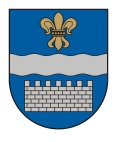 DAUGAVPILS DOMEK. Valdemāra iela 1, Daugavpils, LV-5401, tālr. 65404344, 65404365, fakss 65421941 e-pasts info@daugavpils.lv   www.daugavpils.lvDaugavpilīSĒDES  PROTOKOLS2022.gada 28.aprīlī                                                                                       	      Nr.14			                    				SĒDE NOTIEK DOMES SĒŽU ZĀLĒ SĒDE NOTIEK VIDEOKONFERENCES REŽĪMĀSĒDE SASAUKTA 	plkst. 14.00SĒDI ATKLĀJ 	plkst. 14.00SĒDI VADA – Daugavpils pilsētas domes priekšsēdētājs Andrejs ElksniņšSĒDES DARBA KĀRTĪBA:1. Par grozījumiem Daugavpils domes 2016.gada 24.marta saistošajos noteikumos Nr.12 “Saistošie noteikumi par ielu tirdzniecību Daugavpilī”.2 .Par grozījumiem Daugavpils pilsētas domes 2019.gada 28.jūnija saistošajos noteikumos Nr.14 “Saistošie noteikumi par decentralizēto kanalizācijas pakalpojumu sniegšanas un uzskaites kārtību Daugavpils pilsētā”.3. Par grozījumiem Daugavpils pilsētas domes 2011.gada 12.maija saistošajos noteikumos Nr.18 “Kārtība, kādā tiek piešķirts tirgus statuss un tirgus pārvaldītājs saskaņo ar pašvaldību tirgus noteikumus”.4. Par atļauju Anatolijam Gržibovskim savienot amatus.5. Par atļauju D.Sarafaņukam savienot amatus.6. Par atbalstu projektam un apropriācijas palielināšanu Profesionālās izglītības kompetences centra Daugavpils Dizaina un mākslas vidusskolas "Saules skola” pamatbudžeta programmā „Eiropas Savienības un citu finanšu instrumentu finansētie projekti/pasākumi”.7. Par grozījumiem Daugavpils pilsētas domes 2019. gada. 10. oktobra lēmumā nr. 602 „Par Daugavpils pilsētas pašvaldības iestādes „Daugavpils Marka Rotko mākslas centrs” maksas pakalpojumu cenrādi”.8. Par Daugavpils valstspilsētas izglītības iestāžu izglītojamo apbalvošanas kārtību.9. Par apropriācijas grozījumiem starp Daugavpils pilsētas Izglītības pārvaldes pamatbudžeta programmām.10. Par apropriācijas palielināšanu profesionālas ievirzes sporta izglītības iestādei "Daugavpils Bērnu un jaunatnes sporta skola" pamatbudžeta programmā "Iestādes darbības nodrošināšana".11. Par apropriācijas palielināšanu  profesionālas ievirzes sporta izglītības iestādei “Daugavpils Individuālo sporta  veidu skola” pamatbudžeta programmā „Iestādes darbības nodrošināšana”.12. Par apropriācijas palielināšanu  profesionālas ievirzes sporta izglītības iestādei “Daugavpils Ledus sporta skola” pamatbudžeta programmā „Iestādes darbības nodrošināšana”.13. Раr apropriācijas palielināšanu profesionālas ievirzes sроrtа izglītības iestādei “Daugavpils Futbola skola” раmаtbudžeta programmā “Iestādes darbības nodrošināšana”.14. Par atbalstu projektam „Videi draudzīgu autobusu iegāde Daugavpils pilsētai, 2.kārta”.15. Par pašvaldības līdzfinansējuma piešķiršanu sakrālā mantojuma saglabāšanai.16. Par Daugavpils pilsētas pašvaldības maksas pakalpojumu cenrādi.17. Par pašvaldības budžeta ieņēmumu palielināšanu un līdzekļu piešķiršanu pašvaldības programmai „Atbalsts Ukrainas civiliedzīvotājiem”.18. Par apropriācijas palielināšanu Daugavpils pilsētas pašvaldības programmā „Bāriņtiesa”.19. Par apropriācijas palielināšanu Daugavpils pilsētas pašvaldības budžeta iestādes „Sociālais dienests” pamatbudžeta programmās.20. Par apropriācijas palielināšanu Daudzfunkcionālajam sociālo pakalpojumu centram „Priedīte”.21. Par Daugavpils domes saistošo noteikumu „Par Daugavpils valstspilsētas pašvaldības palīdzību dzīvokļa jautājumu risināšanā” apstiprināšanu.22. Par Daugavpils pilsētas pašvaldības nekustamo īpašumu uzskaiti.23. Par zemes gabalu nodošanu atsavināšanai.24. Par dzīvojamās mājas Puškina ielā 19, Daugavpilī, dzīvokļa īpašuma Nr.30 nodošanu atsavināšanai.25. Par zemes vienības, kadastra apzīmējums 0500 014 0625, Daugavpilī, pārdošanu izsolē.26. Par zemes vienības, kadastra apzīmējums 0500 009 1013, Daugavpilī, pārdošanu izsolē.27. Par zemes vienības, kadastra apzīmējums 0500 009 1015, Daugavpilī, pārdošanu izsolē.28. Par zemes vienības ar kadastra apzīmējumu 0500 018 2508, Daugavpilī, sadali.29. Par zemes vienības ar kadastra apzīmējumu 0500 005 0003, Daugavpilī, sadali.30. Par zemes vienības ar kadastra apzīmējumu 0500 029 1607, Daugavpilī, sadali.31. Par zemes īpašuma tiesību atjaunošanu.32. Par zemes nomas tiesību piešķiršanu sakņu dārzu ierīkošanai.33. Par sakņu dārzu nomas tiesību izbeigšanu.34. Par piedalīšanos finanšu instrumenta “European Energy Efficiency fund (EEEF)” programmā.
SĒDĒ KLĀTIENĒ PIEDALĀS -   6  Domes deputāti –  A.Elksniņš, A.Gržibovskis, L.Jankovska, V.Kononovs, N.Kožanova, M.Truskovskis                                                                                                                                                                                     SĒDĒ PIEDALĀS VIDEOKONFERENCES REŽĪMĀ – 9  Domes deputāti – I.Aleksejevs,  P.Dzalbe, I.Jukšinska, M.Lavrenovs, J.Lāčplesis, .Prelatovs,V.Sporāne- Hudojana, I.Šķinčs, A.VasiļjevsSĒDĒ PIEDALĀS       -  pašvaldības administrācijas darbinieki:                                          K.Rasis, E.Upeniece, D.Briška, I.Saveļjeva, N.Jefimovs, S.Pupiņa,                                      - pašvaldības budžeta iestādes darbinieki:                                          L.Drozde, V.Gargazevičs, E.Kuzmina,                                       - plašsaziņas līdzekļu pārstāvji: Grani.lv                                      - pieaicinātās persona: A.Zandersons, Daugavpils satiksmes tehniskais direktors - D.RadionovsSĒDI PROTOKOLĒ  - Domes protokolu lietvedības pārzines p.i. V.PavlovičaDaugavpils pilsētas pašvaldības Īpašuma pārvaldīšanas departamenta vadītāja Ivonna Funte lūdz darba kārtībā iekļaut papildjautājumu:- Par zemes vienības Irbju ielas 35 rajonā, Daugavpilī, izsoles rezultātu apstiprināšanu un pirkuma līguma slēgšanu.Sēdes vadītājs lūdz deputātus balsot par lēmumu projektu iekļaušanu domes sēdes darba kārtībā,atklāti balsojot: PAR – 13 (I.Aleksejevs, P.Dzalbe, A.Elksniņš,  A.Gržibovskis, L.Jankovska, V.Kononovs, N.Kožanova, J.Lāčplēsis, I.Prelatovs, V.Sporāne-Hudojana, I.Šķinčs, M.Truskovskis, A.Vasiļjevs), PRET – nav, ATTURAS – nav, Daugavpils dome nolemj:iekļaut jautājumu domes sēdes darba kārtībā.Daugavpils pilsētas pašvaldības Īpašuma pārvaldīšanas departamenta vadītāja Ivonna Funte lūdz darba kārtībā iekļaut papildjautājumu: Par zemes vienības Turaidas ielas 51 rajonā, Daugavpilī, izsoles rezultātu apstiprināšanu un pirkuma līguma slēgšanu.Sēdes vadītājs lūdz deputātus balsot par lēmumu projektu iekļaušanu domes sēdes darba kārtībā,atklāti balsojot: PAR – 13 (I.Aleksejevs, P.Dzalbe, A.Elksniņš,  A.Gržibovskis, L.Jankovska, V.Kononovs, N.Kožanova, J.Lāčplēsis, I.Prelatovs, V.Sporāne-Hudojana, I.Šķinčs, M.Truskovskis, A.Vasiļjevs), PRET – nav, ATTURAS – nav, Daugavpils dome nolemj:iekļaut jautājumu domes sēdes darba kārtībā.J.Pilsudska Daugavpils valsts poļu ģimnāzijas direktore G.Smuļko lūdz darba kārtībā iekļaut papildjautājumu:- Par Sadarbības līguma starp Daugavpils pilsētas pašvaldību un Fondu “Palīdzība poļiem Austrumos” (Fundacja Pomoc Polakom na Wschodzie) noslēgšanu.Sēdes vadītājs lūdz deputātus balsot par lēmumu projektu iekļaušanu domes sēdes darba kārtībā,atklāti balsojot: PAR – 13 (I.Aleksejevs, P.Dzalbe, A.Elksniņš,  A.Gržibovskis, L.Jankovska, V.Kononovs, N.Kožanova, J.Lāčplēsis, I.Prelatovs, V.Sporāne-Hudojana, I.Šķinčs, M.Truskovskis, A.Vasiļjevs), PRET – nav, ATTURAS – nav, Daugavpils dome nolemj:iekļaut jautājumu domes sēdes darba kārtībā.Daugavpils pilsētas pašvaldības iestādes „Sociālais dienests” vadītāja Līvija Drozde lūdz darba kārtībā iekļaut papildjautājumu:Par apropriācijas palielināšanu Daugavpils pilsētas pašvaldības budžeta iestādes "Sociālais dienests" un līdzekļu piešķiršanu no pamatbudžeta programmas „Izdevumi neparedzētiem gadījumiem".Sēdes vadītājs lūdz deputātus balsot par lēmumu projektu iekļaušanu domes sēdes darba kārtībā,atklāti balsojot: PAR – 13 (I.Aleksejevs, P.Dzalbe, A.Elksniņš,  A.Gržibovskis, L.Jankovska, V.Kononovs, N.Kožanova, J.Lāčplēsis, I.Prelatovs, V.Sporāne-Hudojana, I.Šķinčs, M.Truskovskis, A.Vasiļjevs), PRET – nav, ATTURAS – nav, Daugavpils dome nolemj:iekļaut jautājumu domes sēdes darba kārtībā.Daugavpils pilsētas pašvaldības Juridiskā departamenta vadītājs R.Golovans lūdz darba kārtībā iekļaut papildjautājumu:Par vienošanās „Vienošanās par atbalsta summas atmaksu un līgumaNr. 4.3.1.0/17/A/060 īstenošanas izbeigšanu” noslēgšanu starp Centrālo finanšu un līgumu aģentūru, Daugavpils pilsētas pašvaldību un pašvaldības akciju sabiedrību „Daugavpils siltumtīkli”.P.Dzalbe jautā, vai jautājumu no sākuma nevajadzēja izskatīt Finanšu komitejas sēdē?R.Golovans atbild, dotajam jautājumam nav nekāda sakara ar Domes finanšu saistībām, jo summu vajadzēs atmaksāt no budžeta uzņēmuma līdzekļiem.Sēdes vadītājs lūdz deputātus balsot par lēmumu projektu iekļaušanu domes sēdes darba kārtībā,atklāti balsojot: PAR – 10 (I.Aleksejevs, A.Elksniņš,  A.Gržibovskis, L.Jankovska, V.Kononovs, N.Kožanova, J.Lāčplēsis, V.Sporāne-Hudojana, I.Šķinčs, M.Truskovskis), PRET – nav, ATTURAS – 2 ( P.Dzalbe, I.Prelatovs) , Daugavpils dome nolemj:iekļaut jautājumu domes sēdes darba kārtībā.Deputāts A.Vasiļjevs tehnisku iemeslu dēļ nepiedalās balsojumā.plkst.14:06 videokonferences režīmam pieslēdzas deputāts M.Lavrenovs.Sēdes vadītājs lūdz deputātus apstiprināt domes sēdes darba kārtību ar pieciem papildjautājumiem,atklāti balsojot: PAR – 13 (P.Dzalbe, I.Aleksejevs, P.Dzalbe, A.Gržibovskis, L.Jankovska, V.Kononovs, N.Kožanova, M.Lavrenovs, J.Lāčplēsis, I.Prelatovs, V.Sporāne-Hudojana, I.Šķinčs, M.Truskovskis), PRET – nav, ATTURAS – nav, Daugavpils dome nolemj:Apstiprināt domes sēdes darba kārtību.Deputāts A.Vasiļjevs tehnisku iemeslu dēļ nepiedalās balsojumā.1.§ ( 239.)Par grozījumiem Daugavpils domes 2016.gada 24.marta saistošajos noteikumos Nr.12 “Saistošie noteikumi par ielu tirdzniecību Daugavpilī”.I.Limbēna,   A.ElksniņšDeputāte I.Jukšinska pieslēdzas videokonferences režīmam.Deputāts A.Vasiļjevs atslēdzas no videokonferences režīma.Pamatojoties uz Ministru kabineta 2010.gada 12.maija noteikumu Nr.440 “Noteikumi par tirdzniecības veidiem, kas saskaņojami ar pašvaldību, un tirdzniecības organizēšanas kārtību” 9.punktu, Alkoholisko dzērienu aprites likuma 8.panta pirmo daļu, atklāti balsojot: PAR – 14 (I.Aleksejevs, P.Dzalbe, A.Elksniņš,  A.Gržibovskis, L.Jankovska, I.Jukšinska, V.Kononovs, N.Kožanova, M.Lavrenovs, J.Lāčplēsis, I.Prelatovs, V.Sporāne-Hudojana, I.Šķinčs, M.Truskovskis,), PRET – nav, ATTURAS – nav, Daugavpils dome nolemj:Apstiprināt Daugavpils domes 2022.gada 28.aprīļa saistošos noteikumus Nr.12 “Grozījumi Daugavpils domes 2016.gada 24.marta saistošajos noteikumos Nr.12 “Saistošie noteikumi par ielu tirdzniecību Daugavpilī””.Pielikumā: Daugavpils domes 2022.gada 28.aprīļa saistošie noteikumi Nr.12“Grozījumi Daugavpils domes 2016.gada 24.marta saistošajos noteikumos Nr.12 “Saistošie noteikumi par ielu tirdzniecību Daugavpilī”” un to paskaidrojuma raksts.2. § ( 240.)Par grozījumiem Daugavpils pilsētas domes 2019.gada 28.jūnija saistošajos noteikumos Nr.14 “Saistošie noteikumi par decentralizēto kanalizācijas pakalpojumu sniegšanas un uzskaites kārtību Daugavpils pilsētā”.I.Limbēna, A.ElksniņšPamatojoties uz Ūdenssaimniecības pakalpojumu likuma 6.panta ceturtās daļas 5.punktu un Ministru kabineta 2017.gada 27.jūnija noteikumu Nr.384 “Noteikumi par decentralizēto kanalizācijas sistēmu apsaimniekošanu un reģistrēšanu” 6.punktu, atklāti balsojot: PAR – 14 (I.Aleksejevs, P.Dzalbe, A.Elksniņš,  A.Gržibovskis, L.Jankovska, I.Jukšinska, V.Kononovs, N.Kožanova, M.Lavrenovs, J.Lāčplēsis, I.Prelatovs, V.Sporāne-Hudojana, I.Šķinčs, M.Truskovskis,), PRET – nav, ATTURAS – nav, Daugavpils dome nolemj:Apstiprināt Daugavpils domes 2022.gada 28.aprīļa saistošos noteikumus Nr.13 “Grozījumi Daugavpils domes 2019.gada 28.jūnija saistošajos noteikumos Nr.14 “Saistošie noteikumi par decentralizēto kanalizācijas pakalpojumu sniegšanas un uzskaites kārtību Daugavpils pilsētā””.Pielikumā: Daugavpils domes 2022.gada 28.aprīļa saistošie noteikumi Nr.13 “Grozījumi Daugavpils domes 2019.gada 28.jūnija saistošajos noteikumos Nr.14 “Saistošie noteikumi par decentralizēto kanalizācijas pakalpojumu sniegšanas un uzskaites kārtību Daugavpils pilsētā”” un to paskaidrojuma raksts.3. § (241.)Par grozījumiem Daugavpils pilsētas domes 2011.gada 12.maija saistošajos noteikumos Nr.18 “Kārtība, kādā tiek piešķirts tirgus statuss un tirgus pārvaldītājs saskaņo ar pašvaldību tirgus noteikumus”.I.Limbēna, A.ElksniņšDeputāts A.Vasiļjevs pieslēdzas videokonferences režīmam.Pamatojoties uz likuma “Par pašvaldībām” 43.panta pirmās daļas 3.punktu, Ministru kabineta 2010.gada 12.maija noteikumu Nr.440 “Noteikumi par tirdzniecības veidiem, kas saskaņojami ar pašvaldību, un tirdzniecības organizēšanas kārtību” 8.1 un 9.punktu, atklāti balsojot: PAR – 15 (I.Aleksejevs, P.Dzalbe, A.Elksniņš,  A.Gržibovskis, L.Jankovska, I.Jukšinska, V.Kononovs, N.Kožanova, M.Lavrenovs, J.Lāčplēsis, I.Prelatovs, V.Sporāne-Hudojana, I.Šķinčs, M.Truskovskis, A.Vasiļjevs), PRET – nav, ATTURAS – nav,  Daugavpils dome nolemj:Apstiprināt Daugavpils domes 2022.gada 28.aprīļa saistošos noteikumus Nr. 14 “Grozījumi Daugavpils domes 2011.gada 12.maija saistošajos noteikumos Nr.18 “Kārtība, kādā tiek piešķirts tirgus statuss un tirgus pārvaldītājs saskaņo ar pašvaldību tirgus noteikumus””.Pielikumā: Daugavpils domes 2022.gada 28.aprīļa saistošie noteikumi Nr.14 “Grozījumi Daugavpils domes 2011.gada 12.maija saistošajos noteikumos Nr.18 “Kārtība, kādā tiek piešķirts tirgus statuss un tirgus pārvaldītājs saskaņo ar pašvaldību tirgus noteikumus”” un to paskaidrojuma raksts.4. § ( 242.)Par atļauju Anatolijam Gržibovskim savienot amatus.J.Ķīse, A.ElksniņšPamatojoties uz likuma “Par pašvaldībām” 21.panta pirmās daļās 27.punktu, likuma “Par interešu konflikta novēršanu valsts amatpersonu darbībā” 4.panta pirmās daļas 16.punktu, 6.panta ceturtās daļas 2.punktu, 7.panta ceturtās daļas 2.punkta b) apakšpunktu, 8.1 panta trešo daļu un piektās daļas 1. un 2.punktu, izskatot A.Gržibovska 2022.gada 21.marta iesniegumu ar lūgumu atļaut savienot Daugavpils  15.vidusskolas direktora amatu ar pasniedzēja amatu Nodarbinātības valsts aģentūras programmā “Svešvalodu, datorzinību un citu izglītības programmu īstenošana” (izsludinājuma identifikācijas numurs – 20/2021) un ar mācību programmu vadītāja amatu Nodarbinātības valsts aģentūras programmā “Svešvalodu, datorzinību un citu izglītības programmu īstenošana” (izsludinājuma identifikācijas numurs – 20/2021) un programmā “Valsts valodas izglītības programmu īstenošana” (izsludinājuma identifikācijas numurs – 19/2021), konstatējot, ka valsts amatpersonas amata savienošana ar pasniedzēja amatu ir pieļaujama saskaņā ar likumu “Par interešu konflikta novēršanu valsts amatpersonu darbībā” 6.panta ceturtās daļas 2.punktu un augstākās amatpersonas vai koleģiālās institūcijas rakstveida atļauja nav nepieciešama, konstatējot, ka valsts amatpersonas amatu savienošana ar citu amatu neradīs interešu konfliktu, nebūs pretrunā ar valsts amatpersonai saistošām ētikas normām un nekaitēs valsts amatpersonas tiešo pienākumu pildīšanai, atklāti balsojot: PAR – 14 (I.Aleksejevs, P.Dzalbe, A.Elksniņš,  L.Jankovska, I.Jukšinska, V.Kononovs, N.Kožanova, M.Lavrenovs, J.Lāčplēsis, I.Prelatovs, V.Sporāne-Hudojana, I.Šķinčs, M.Truskovskis, A.Vasiļjevs), PRET – nav, ATTURAS – nav,   Daugavpils dome nolemj:Atļaut Anatolijam Gržibovskim savienot Daugavpils 15.vidusskolas direktora amatu (reģ.Nr.90009737220, juridiskā adrese: Valkas ielā 4, Daugavpilī) ar mācību programmu vadītāja amatu Nodarbinātības valsts aģentūras programmā “Svešvalodu, datorzinību un citu izglītības programmu īstenošana” (izsludinājuma numurs – 20/2021) un programmā “Valsts valodas izglītības programmu īstenošana” (izsludinājuma identifikācijas numurs – 19/2021).Noteikt, ka Anatolijam Gržibovskim, atbilstoši likuma “Par interešu konflikta novēršanu valsts amatpersonu darbībā” vispārīgajam regulējumam, ir pienākums jebkurā brīdī izvērtēt interešu konflikta iespējamību un rīcības atbilstību amatpersonas ētikas normām, kā arī atbilstoši rīkoties, ja, veicot mācību programmu vadītāja darbu Nodarbinātības valsts aģentūras programmā “Svešvalodu, datorzinību un citu izglītības programmu īstenošana” (izsludinājuma identifikācijas numurs – 20/2021), pastāv iespēja, ka Anatolijs Gržibovskis var nonākt interešu konflikta situācijā.        Atzīt par spēku zaudējušu Daugavpils pilsētas domes 2017.gada 08.jūnija lēmumu Nr.330.Deputāts A.Gržibovskis nepiedalās lēmuma pieņemšanā saskaņā ar likumu “Par interešu konflikta novēršanu valsts amatpersonu darbībā”.5.§ ( 243)Par atļauju D.Sarafaņukam savienot amatusJ.Ķīse, A.ElksniņšPamatojoties uz likuma “Par pašvaldībām” 21.panta pirmās daļās 27.punktu, likuma “Par interešu konflikta novēršanu valsts amatpersonu darbībā” 4.panta pirmās daļas 16.punktu, 6.panta ceturtās daļas 2.punktu, 7.panta ceturtās daļas 2.punkta b) apakšpunktu, 8.1 panta trešo daļu un piektās daļas 1. un 2.punktu, izskatot D.Sarafaņuka 2022.gada 06.aprīļa iesniegumu ar lūgumu atļaut savienot Daugavpils  pilsētas pašvaldības  profesionālās  ievirzes  sporta izglītības iestādes „ Daugavpils Futbola skola” direktora amatu ar trenera amatu un ar Daugavpils Universitātes prodekāna amatu uz noteiktu laiku, konstatējot, ka valsts amatpersonas amata savienošana ar trenera amatu ir pieļaujama saskaņā ar likumu “Par interešu konflikta novēršanu valsts amatpersonu darbībā” 6.panta ceturtās daļas 2.punktu un augstākās amatpersonas vai koleģiālās institūcijas rakstveida atļauja nav nepieciešama un konstatējot, ka amatu savienošana neradīs interešu konfliktu, nebūs pretrunā ar valsts amatpersonai saistošām ētikas normām un nekaitēs valsts amatpersonas tiešo pienākumu pildīšanai, atklāti balsojot: PAR – 15 (I.Aleksejevs, P.Dzalbe, A.Elksniņš,  A.Gržibovskis, L.Jankovska, I.Jukšinska, V.Kononovs, N.Kožanova, M.Lavrenovs, J.Lāčplēsis, I.Prelatovs, V.Sporāne-Hudojana, I.Šķinčs, M.Truskovskis, A.Vasiļjevs), PRET – nav, ATTURAS – nav,   Daugavpils dome nolemj:	Atļaut Denisam Sarafaņukam savienot Daugavpils  pilsētas pašvaldības  profesionālās  ievirzes  sporta izglītības iestādes „ Daugavpils Futbola skola” (reģ.Nr. 90010967169, juridiskā adrese: Kandavas ielā 17A, Daugavpilī) direktora amatu ar Daugavpils Universitātes (reģ.Nr. 90000065985, juridiskā adrese: Vienības ielā 13, Daugavpilī) prodekāna amatu.6. § ( 244.)Par atbalstu  projektam un apropriācijas palielināšanu Profesionālās izglītības kompetences centra Daugavpils Dizaina un mākslas vidusskolas "Saules skola” pamatbudžeta programmā „Eiropas Savienības un citu finanšu instrumentu finansētie projekti/pasākumi”I.Kokina, A.ElksniņšPamatojoties uz likuma “Par pašvaldībām” 21.panta pirmās daļas 2.punktu, Daugavpils domes 2021.gada 23.septembra noteikumi Nr.5 „Noteikumi par Daugavpils valstspilsētas pašvaldības budžeta izstrādāšanu, apstiprināšanu, grozījumu veikšanu, izpildi un kontroli” 49. punktu, Erasmus+ programmas projekta "2E2O - Eiropas pieredze profesionālajām iespējām  dizaina un multimediju komunikācijas jomā" Nr. 2021-1-LT01-KA220-VET-000029739, Daugavpils domes Izglītības un kultūras komitejas 2022.gada 22.aprīļa sēdes atzinumu un Daugavpils domes Finanšu komitejas 2022.gada 22.aprīļa sēdes atzinumu, atklāti balsojot: PAR – 14 (I.Aleksejevs, P.Dzalbe, A.Elksniņš,  A.Gržibovskis, L.Jankovska, I.Jukšinska, N.Kožanova, M.Lavrenovs, J.Lāčplēsis, I.Prelatovs, V.Sporāne-Hudojana, I.Šķinčs, M.Truskovskis, A.Vasiļjevs), PRET – nav, ATTURAS – 1 (V.Kononovs),   Daugavpils dome nolemj:1.Atbalstīt Profesionālās izglītības kompetences centra Daugavpils Dizaina un mākslas vidusskolas "Saules skola” dalību Eiropas Savienības Erasmus+ programmas pamatdarbības Nr.1 (KA1) projektā  "2E2O - Eiropas pieredze profesionālajām iespējām  dizaina un multimediju komunikācijas jomā" saskaņā ar 1.pielikumu.2. Veikt apropriācijas palielināšanu Profesionālās izglītības kompetences centra Daugavpils Dizaina un mākslas vidusskolas "Saules skola” (reģ.nr. 90000064918, juridiskā adrese: Saules iela 8, Daugavpils) pamatbudžeta programmai „Eiropas Savienības un citu finanšu instrumentu finansētie projekti/pasākumi” saskaņā ar 2.pielikumu.Pielikumā: 1. Projekta “2E2O – Eiropas pieredze profesionālajām iespējām  dizaina un multimediju komunikācijas jomā” apraksts.                   2. Profesionālās izglītības kompetences centra Daugavpils Dizaina un mākslas vidusskolas "Saules skola” pamatbudžeta programmas „Eiropas Savienības un citu finanšu instrumentu  finansētie projekti/pasākumi” ieņēmumu un izdevumu tāmes grozījumi 2022.gadam.7. § (245.)Par grozījumiem Daugavpils pilsētas domes 2019. gada. 10. oktobra lēmumā nr. 602 „Par Daugavpils pilsētas pašvaldības iestādes „Daugavpils Marka Rotko mākslas centrs” maksas pakalpojumu cenrādi”V.Gargazevičs, A.ElksniņšPamatojoties uz likuma “Par pašvaldībām“ 21.panta pirmās daļas 14.punkta                                 g) apakšpunktu,  Daugavpils pilsētas domes 2019.gada 28.maija noteikumiem “Noteikumi par Daugavpils pilsētas pašvaldības budžeta iestāžu sniegto maksas pakalpojumu izcenojumu noteikšanas un apstiprināšanas kārtību, maksas pakalpojumu ieņēmumu un izdevumu uzskaiti”, ņemot vērā Daugavpils domes Izglītības un kultūras jautājumu komitejas 2022.gada  22.aprīļa atzinumu un Daugavpils domes Finanšu komitejas 2022.gada 22.aprīļa atzinumu, atklāti balsojot: PAR – 15 (I.Aleksejevs, P.Dzalbe, A.Elksniņš,  A.Gržibovskis, L.Jankovska, I.Jukšinska, V.Kononovs, N.Kožanova, M.Lavrenovs, J.Lāčplēsis, I.Prelatovs, V.Sporāne-Hudojana, I.Šķinčs, M.Truskovskis, A.Vasiļjevs), PRET – nav, ATTURAS – nav,     Daugavpils dome nolemj:Daugavpils pilsētas domes 2019. gada. 10. oktobra lēmumā nr. 602 „Par Daugavpils pilsētas pašvaldības iestādes „Daugavpils Marka Rotko mākslas centrs” maksas pakalpojumu cenrādi” izdarīt šādus grozījumus: Papildināt 1.1. punktu šādā redakcijā: Papildināt pielikumu Nr.1 DMRMC maksas pakalpojumu cenrādim (Daugavpils pilsētas domes 2019. gada 10. oktobra lēmums nr. 602) šādā redakcijā:  *   Pakalpojumiem pievienotās vērtības nodoklis netiek piemērots saskaņā ar Pievienotās vērtības nodokļa likuma 52. panta pirmās daļas 17. punkta "d" apakšpunktu.Šīs lēmums stājas spēkā no 2022. gada 28.aprīļa.8. § (246.)Par Daugavpils valstspilsētas izglītības iestāžu izglītojamo apbalvošanas kārtību                M.Isupova, ElksniņšPamatojoties uz likuma „Par pašvaldībām” 15.panta pirmās daļas 4.punktu, 21.panta pirmās daļas 27.punktu, Izglītības likuma 17.panta trešās daļas 27.apakšpunktu, Daugavpils pilsētas domes Finanšu komitejas 2022.gada 22.aprīļa lēmumu, Izglītības un kultūras jautājumu komitejas 2022.gada 22.aprīļa lēmumu, atklāti balsojot: PAR – 15 (I.Aleksejevs, P.Dzalbe, A.Elksniņš,  A.Gržibovskis, L.Jankovska, I.Jukšinska, V.Kononovs, N.Kožanova, M.Lavrenovs, J.Lāčplēsis, I.Prelatovs, V.Sporāne-Hudojana, I.Šķinčs, M.Truskovskis, A.Vasiļjevs), PRET – nav, ATTURAS – nav,  Daugavpils dome nolemj:Apstiprināt Daugavpils valstspilsētas izglītības iestāžu izglītojamo apbalvošanas kārtību jaunā redakcijā.Ja informācija par izglītojamā apbalvošanu 2021./2022.mācību gadā tiek iesniegta par sasniegumiem iepriekšējā mācību gadā, naudas balvas apmērs tiek noteikts atbilstoši iepriekšējā mācību gadā spēkā esošajā kārtībā noteiktajam naudas balvas apmēram.  Atzīt par spēku zaudējušu Daugavpils pilsētas domes 2016.gada 28.aprīļa lēmumu Nr.188 „Par Daugavpils pilsētas izglītības iestāžu izglītojamo apbalvošanas kārtību”.Pielikumā: Daugavpils valstspilsētas izglītības iestāžu izglītojamo apbalvošanas  kārtība.9. § (247.)Par apropriācijas grozījumiem starp Daugavpils pilsētas Izglītības pārvaldes pamatbudžeta programmāmM.Isupova, A.ElksniņšPamatojoties uz likuma „Par pašvaldībām” 21.panta pirmās daļas 2.punktu, likuma „Par pašvaldību budžetiem” 30.pantu, Daugavpils domes 2021.gada 23.septembra noteikumu Nr.5 „Noteikumi par Daugavpils valstspilsētas pašvaldības budžeta izstrādāšanu, apstiprināšanu, grozījumu veikšanu, izpildi un kontroli” 45.punktu, ņemot vērā Daugavpils domes Izglītības un kultūras jautājumu komitejas 2022.gada 22.aprīļa atzinumu, Daugavpils domes Finanšu komitejas 2022.gada 22.aprīļā atzinumu, atklāti balsojot: PAR – 15 (I.Aleksejevs, P.Dzalbe, A.Elksniņš, A.Gržibovskis, L.Jankovska, I.Jukšinska, V.Kononovs, N.Kožanova, M.Lavrenovs, J.Lāčplēsis, I.Prelatovs, V.Sporāne-Hudojana, I.Šķinčs, M.Truskovskis, A.Vasiļjevs), PRET – nav, ATTURAS – nav, Daugavpils dome nolemj:Veikt apropriācijas grozījumus Daugavpils pilsētas Izglītības pārvaldes (reģ. Nr. 90009737220, juridiskā adrese: Saules iela 7, Daugavpils) pamatbudžeta programmās:1.Samazināt apropriāciju pamatbudžeta programmā „Eiropas Savienības un citu finanšu instrumentu finansētie projekti/pasākumi” par 6834 EUR ( seši tūkstoši astoņi simti trīsdesmit četri euro) saskaņā ar 1.pielikumu;2.Palielināt apropriāciju pamatbudžeta programmā „Līdzekļi projektu realizācijai” par 6834 EUR (seši tūkstoši astoņi simti trīsdesmit četri euro) saskaņā ar 2.pielikumu.Pielikumā: 1.Daugavpils pilsētas Izglītības pārvaldes pamatbudžeta programmas „Eiropas Savienības un citu finanšu instrumentu finansētie projekti/pasākumi” ieņēmumu un izdevumu tāmes grozījumi 2022.gadam.2.Daugavpils pilsētas Izglītības pārvaldes pamatbudžeta programmas „Līdzekļi projektu realizācijai” ieņēmumu un izdevumu tāmes grozījumi 2022.gadam.10. § ( 248.)Par apropriācijas palielināšanu  profesionālas ievirzes sporta izglītības iestādei “Daugavpils Bērnu un jaunatnes sporta skola” pamatbudžeta programmā „Iestādes darbības nodrošināšana”N.Čemodanovs, A.ElksniņšPamatojoties uz likuma „Par pašvaldībām” 21.panta pirmās daļas 2.punktu, likuma „Par pašvaldību budžetiem” 30.pantu, Daugavpils pilsētas domes 2021.gada 23.septembra noteikumu Nr.5 „Noteikumi par Daugavpils valstspilsētas pašvaldības budžeta izstrādāšanu, apstiprināšanu, grozījumu veikšanu, izpildi un kontroli” 49.punktu, Daugavpils domes Izglītības un kultūras jautājumu komitejas 2022.gada 22.aprīļa sēdes atzinumu, Daugavpils domes Finanšu komitejas 2022.gada 22.aprīļā sēdes atzinumu, atklāti balsojot: PAR – 15 (I.Aleksejevs, P.Dzalbe, A.Elksniņš,  A.Gržibovskis, L.Jankovska, I.Jukšinska, V.Kononovs, N.Kožanova, M.Lavrenovs, J.Lāčplēsis, I.Prelatovs, V.Sporāne-Hudojana, I.Šķinčs, M.Truskovskis, A.Vasiļjevs), PRET – nav, ATTURAS – nav, Daugavpils dome nolemj:	Veikt apropriācijas palielināšanu profesionālas ievirzes sporta izglītības iestādes “Daugavpils Bērnu un jaunatnes sporta skola” (reģ.Nr. 90009242212, juridiskā adrese: Kandavas iela 17A, Daugavpils) pamatbudžeta programmā „Iestādes darbības nodrošināšana” par EUR 2844 (divi tūkstoši astoņi simti četrdesmit četri eiro), saskaņā ar pielikumu.Pielikumā: Profesionālas ievirzes sporta izglītības iestādes “Daugavpils Bērnu un jaunatnes sporta skola” pamatbudžeta programmas „Iestādes darbības nodrošināšana” ieņēmumu un izdevumu tāmes 2022.gadam grozījumi.11.§ ( 249.)Par apropriācijas palielināšanu  profesionālas ievirzes sporta izglītības iestādei “Daugavpils Individuālo sporta  veidu skola” pamatbudžeta programmā „Iestādes darbības nodrošināšana”K.Alžāne, A.ElksniņšPamatojoties uz likuma „Par pašvaldībām” 21.panta pirmās daļas 2.punktu, likuma „Par pašvaldību budžetiem” 30.pantu, Daugavpils pilsētas domes 2021.gada 23.septembra noteikumu Nr.5 „Noteikumi par Daugavpils valstspilsētas pašvaldības budžeta izstrādāšanu, apstiprināšanu, grozījumu veikšanu, izpildi un kontroli” 49.punktu, Daugavpils domes Izglītības un kultūras jautājumu komitejas 2022.gada 22. aprīļa sēdes atzinumu, Daugavpils domes Finanšu komitejas 2022.gada 22. aprīļa sēdes atzinumu, atklāti balsojot: PAR – 15 (I.Aleksejevs, P.Dzalbe, A.Elksniņš,  A.Gržibovskis, L.Jankovska, I.Jukšinska, V.Kononovs, N.Kožanova, M.Lavrenovs, J.Lāčplēsis, I.Prelatovs, V.Sporāne-Hudojana, I.Šķinčs, M.Truskovskis, A.Vasiļjevs), PRET – nav, ATTURAS – nav, Daugavpils dome nolemj:	Veikt apropriācijas palielināšanu profesionālas ievirzes sporta izglītības iestādes “Daugavpils Individuālo sporta veidu skola” (reģ.Nr. 40900021067, juridiskā adrese: Kandavas iela 17A, Daugavpils) pamatbudžeta programmā „Iestādes darbības nodrošināšana” par EUR 6255 (seši tūkstoši divi simti piecdesmit pieci eiro), saskaņā ar pielikumu.Pielikumā: Profesionālas ievirzes sporta izglītības iestādes “Daugavpils Individuālo sporta veidu skola” pamatbudžeta programmas „Iestādes darbības nodrošināšana” ieņēmumu un izdevumu tāmes 2022.gadam grozījumi.12. § (250.)Par apropriācijas palielināšanu  profesionālas ievirzes sporta izglītības iestādei “Daugavpils Ledus sporta skola” pamatbudžeta programmā „Iestādes darbības nodrošināšana”K.Alžāne, A.ElksniņšPamatojoties uz likuma „Par pašvaldībām” 21.panta pirmās daļas 2.punktu, likuma „Par pašvaldību budžetiem” 30.pantu, Daugavpils pilsētas domes 2021.gada 23.septembra noteikumu Nr.5 „Noteikumi par Daugavpils valstspilsētas pašvaldības budžeta izstrādāšanu, apstiprināšanu, grozījumu veikšanu, izpildi un kontroli” 49.punktu, Daugavpils domes Izglītības un kultūras jautājumu komitejas 2022.gada 22.aprīļa sēdes atzinumu, Daugavpils domes Finanšu komitejas 2022.gada 22.aprīļa sēdes atzinumu, atklāti balsojot: PAR – 15 (I.Aleksejevs, P.Dzalbe, A.Elksniņš,  A.Gržibovskis, L.Jankovska, I.Jukšinska, V.Kononovs, N.Kožanova, M.Lavrenovs, J.Lāčplēsis, I.Prelatovs, V.Sporāne-Hudojana, I.Šķinčs, M.Truskovskis, A.Vasiļjevs), PRET – nav, ATTURAS – nav, Daugavpils dome nolemj:	Veikt apropriācijas palielināšanu profesionālas ievirzes sporta izglītības iestādes “Daugavpils Ledus sporta skola” (reģ.Nr. 40900021086, juridiskā adrese: Stacijas iela 47A, Daugavpils) pamatbudžeta programmā „Iestādes darbības nodrošināšana” par EUR 2296 (divi tūkstoši divi simti deviņdesmit seši eiro), saskaņā ar pielikumu.Pielikumā: Profesionālas ievirzes sporta izglītības iestādes “Daugavpils Ledus sporta skola” pamatbudžeta programmas „Iestādes darbības nodrošināšana” ieņēmumu un izdevumu tāmes 2022.gadam grozījumi.13. § (251.)Par apropriācijas palielināšanu  profesionālas ievirzes sporta izglītības iestādei “Daugavpils Futbola skola” pamatbudžeta programmā „Iestādes darbības nodrošināšana”D.Sarafaņuks, A.ElksniņšPamatojoties uz likuma „Par pašvaldībām” 21.panta pirmās daļas 2.punktu, likuma „Par pašvaldību budžetiem” 30.pantu, Daugavpils pilsētas domes 2021.gada 23.septembra noteikumu Nr.5 „Noteikumi par Daugavpils valstspilsētas pašvaldības budžeta izstrādāšanu, apstiprināšanu, grozījumu veikšanu, izpildi un kontroli” 49.punktu, Daugavpils domes Izglītības un kultūras jautājumu komitejas 2022.gada 22.aprīļa sēdes atzinumu, Daugavpils domes Finanšu komitejas 2022.gada 22.aprīļa sēdes atzinumu, atklāti balsojot: PAR – 15 (I.Aleksejevs, P.Dzalbe, A.Elksniņš,  A.Gržibovskis, L.Jankovska, I.Jukšinska, V.Kononovs, N.Kožanova, M.Lavrenovs, J.Lāčplēsis, I.Prelatovs, V.Sporāne-Hudojana, I.Šķinčs, M.Truskovskis, A.Vasiļjevs), PRET – nav, ATTURAS – nav,  Daugavpils dome nolemj:	Veikt apropriācijas palielināšanu profesionālas ievirzes sporta izglītības iestādes “Daugavpils Futbola skola” (reģ.Nr. 90010967169, juridiskā adrese: Kandavas iela 17A, Daugavpils) pamatbudžeta programmā „Iestādes darbības nodrošināšana” par EUR 2343 (divi tūkstoši trīs simti četrdesmit trīs eiro), saskaņā ar pielikumu.Pielikumā: Profesionālas ievirzes sporta izglītības iestādes “Daugavpils Futbola skola” pamatbudžeta programmas „Iestādes darbības nodrošināšana” ieņēmumu un izdevumu tāmes 2022.gadam grozījumi.14. § (252.)Par atbalstu projektam “Videi draudzīgu autobusu iegāde Daugavpils pilsētai, 2.kārta”D.Briška, P.Dzalbe, L.Jankovska, N.Kožanova, A.ElksniņšP.Dzalbe jautā, cik provizoriski ir lieli autobusi, jo summas nav lielas priekš tādiem autobusiem?D.Briška atbild, pirms tā tika veikta tirgus izpēte un projektā ir paredzēti divpadsmit autobusi, no tiem seši mazi ar CNG darbināmi, divi mazi ar elektrību, divi garie un divi lielie ar elektrību darbināmi, šobrīd ir izsludināts iepirkums, atvēršana tiek plānota 5. maijā.P.Dzalbe jautā, kādi ir tehniskie parametri ko vēlamies pirkt?D.Briška atbild, kopumā ir četru veidu autobusi."Daugavpils satiksmes" tehniskais direktors D.Radionovs skaidro, mēs vēlamies nopirkt 12m lielu autobusu ar CNG un elektrību darbinātājiem.P.Dzalbe jautā, vai jau ir izdomāts kur Daugavpilī var piemērot 12m autobusu?D.Radionovs piebilst, mums jau ir 15m autobuss Solaris un tā bija kļūda to iegādāties, tagad vēlamies 12m autobusu.L.Jankovska lūdz sniegt skaidrojumu, ko nozīmē lielie un mazie autobusi? Mums interesē pasažieru skaits.D.Radinovs skaidro, 12 metru autobusā ir 112 vietas, bet mazajos autobusos būs līdz 27 sēžamvietām.  L.Jankovska jautā, kādos maršrutos Jums ir plānoti lielie un mazie autobusi?D.Radionovs atzīst, lai ekonomēt līdzekļus mēs plānojam izmantot mazietilpības autobusus.L.Jankovska jautā sakarā par elektrības cenu pieaugumu, cik ekonomiski izdevīgi būs pašvaldībai šie autobusi?D.Radionovs norāda, pēc Eiropas regulas mums ir obligāti jānopērk autobusi.P.Dzalbe jautā precizējušu jautājumu, kas mums ir ar uzlādes elektrības staciju un kas mums ir ar uzpildes CNG staciju?D.Radionovs atbild, runājot par elektrību, mums tagad ir izsludināts konkurss par projektēšanu un Viršu stacijā tagad notiek būvniecība.P.Dzalbe jautā, tātad mums jau ir atlasīts pretendents kurš piedāvās cenu par gāzi?D.Radionovs atbild, tieši tā. P.Dzalbew jautā, uz cik ilgu termiņu?D.Radionovs atbild, to vajag precizēt, laikam uz 5–7 gadiem.N.Kožanova jautā, vai mazajos autobusos ir paredzēta pieejamība cilvēkiem ar ratiņiem?D.Radionovs atbild, jā, visos autobusos būs pieejamība cilvēkiem ar ratiņiem.L.Jankovska atzīmē, ja Jūs sakāt, ka būs ekonomija, tad vajadzētu būt aprēķiniem.Pamatojoties uz likuma „Par pašvaldībām” 21.panta pirmās daļas 2.punktu, likuma “Par pašvaldību budžetiem” 30.pantu, Ministru kabineta 2016.gada 20.decembra noteikumu Nr.848 “Darbības programmas “Izaugsme un nodarbinātība” 4.5.1.specifiskā atbalsta mērķa “Attīstīt videi draudzīgu sabiedriskā transporta infrastruktūru” 4.5.1.2.pasākuma “Attīstīt videi draudzīgu sabiedriskā transporta infrastruktūru (autobusi)” īstenošanas noteikumi” 15.2., 17.2.apakšpunktiem, Centrālās finanšu un līgumu aģentūras 2021.gada 10.decembra vēstuli “Uzaicinājums iesniegt Kohēzijas fonda 4.5.1.specifiskā atbalsta mērķa “Attīstīt videi draudzīgu sabiedriskā transporta infrastruktūru” 4.5.1.2.pasākuma “Attīstīt videi draudzīgu sabiedriskā transporta infrastruktūru (autobusi)” trešās atlases kārtas projekta iesniegumu”, Daugavpils domes Pilsētas saimniecības un attīstības komitejas sēdes 2022.gada 22.aprīļa atzinumu, Daugavpils domes Finanšu komitejas sēdes 2022.gada 22.aprīļa atzinumu, atklāti balsojot: PAR – 15 (I.Aleksejevs, P.Dzalbe, A.Elksniņš,  A.Gržibovskis, L.Jankovska, I.Jukšinska, V.Kononovs, N.Kožanova, M.Lavrenovs, J.Lāčplēsis, I.Prelatovs, V.Sporāne-Hudojana, I.Šķinčs, M.Truskovskis, A.Vasiļjevs), PRET – nav, ATTURAS – nav, Daugavpils dome nolemj:1.Atbalstīt projektu “Videi draudzīgu autobusu iegāde Daugavpils pilsētai, 2.kārta” un piedalīties kā projekta sadarbības partneris (projekta apraksts pielikumā).2.Apstiprināt projekta kopējās izmaksas EUR 3 240 000,00 no tām Kohēzijas fonda līdzfinansējuma apjoms ir EUR 2 754 000.00.3.Daugavpils pilsētas pašvaldībai nodrošināt projekta līdzfinansējumu ņemot aizņēmumu, AS “Daugavpils satiksme” nodrošināt projekta priekšfinansējumu saskaņā ar projekta īstenošanas nosacījumiem.4.Projekta sagatavošanu un ieviešanu nodrošināt Daugavpils pašvaldības kapitālsabiedrībai akciju sabiedrība “Daugavpils satiksme”.5.Kontroli par lēmuma izpildi uzdot Daugavpils domes priekšsēdētāja 1.vietniekam A.Vasiļjevam.Pielikumā: Projekta “Videi draudzīgu autobusu iegāde Daugavpils pilsētai, 2.kārta” apraksts.15. § (253.)Par pašvaldības līdzfinansējuma piešķiršanu sakrālā mantojuma saglabāšanaiI.Ancāne, A.ElksniņšDeputāts A.Vasiļjevs atslēdzas no videokonferences režīma.Pamatojoties uz likuma “Par pašvaldībām” 21.panta pirmās daļas 27.punktu, Daugavpils domes (turpmāk - Dome) 2022.gada 28.janvāra saistošajiem noteikumiem Nr.8 “Par Daugavpils pilsētas pašvaldības budžetu 2022.gadam”, Domes 2018.gada 22.februāra  noteikumu Nr.1 “Noteikumi par pašvaldības līdzfinansējumu sakrālā mantojuma saglabāšanai”, kas apstiprināti ar Domes 2018.gada 22.februāra lēmumu Nr.61, 7. un 16.punktu, ņemot vērā zemāk minēto reliģisko organizāciju pieteikumus, ar Domes priekšsēdētāja 2019.gada 5.augusta rīkojumu Nr.158 izveidotas komisijas 2022.gada 14.aprīļa atzinumu, Domes Finanšu komitejas 2022.gada 22.aprīļa sēdes  protokolu Nr.17, atklāti balsojot: PAR – 14 (I.Aleksejevs, P.Dzalbe, A.Elksniņš,  A.Gržibovskis, L.Jankovska, I.Jukšinska, V.Kononovs, N.Kožanova, M.Lavrenovs, J.Lāčplēsis, I.Prelatovs, V.Sporāne-Hudojana, I.Šķinčs, M.Truskovskis), PRET – nav, ATTURAS – nav, Daugavpils dome nolemj:1.Piešķirt no Daugavpils pilsētas budžeta programmas “Sakrālā mantojuma saglabāšana” līdzfinansējumu sakrālā mantojuma saglabāšanai šādām reliģiskām organizācijām un šādā apmērā:2. Pretendentiem pirms līguma slēgšanas ir jāsaņem Nacionālās kultūras mantojuma pārvaldes atļauja vai saskaņota projekta dokumentācija (būvprojekts, atjaunošanas apliecinājuma karte, paskaidrojuma raksts) par pieteikumā pašvaldības līdzfinansējuma saņemšanai sakrālā mantojuma saglabāšanai minētiem darbiem vai pamatojums, ka šiem darbiem nav nepieciešama atļauja.16. § (254.)Par Daugavpils pilsētas pašvaldības maksas pakalpojumu cenrādiE.Ugarinko, A.ElksniņšDeputāts A.Vasiļjevs pieslēdzas videokonferences režīmam.Pamatojoties uz likuma “Par pašvaldībām” 21.panta pirmās daļas 14.punkta a), b), g) apakšpunktu, Ministru kabineta 2018.gada 20.februāra noteikumu Nr. 97 „Publiskas personas mantas iznomāšanas noteikumi” 4.1.apakšpunktu un 5.punktu, Daugavpils domes Finanšu komitejas 2022.gada 22.aprīļa atzinumu Nr.17, atklāti balsojot: PAR – 15 (I.Aleksejevs, P.Dzalbe, A.Elksniņš,  A.Gržibovskis, L.Jankovska, I.Jukšinska, V.Kononovs, N.Kožanova, M.Lavrenovs, J.Lāčplēsis, I.Prelatovs, V.Sporāne-Hudojana, I.Šķinčs, M.Truskovskis, A.Vasiļjevs), PRET – nav, ATTURAS – nav, Daugavpils dome nolemj:1. Apstiprināt Daugavpils pilsētas pašvaldības telpu iznomāšanas maksu:2. Apstiprināt Daugavpils pilsētas pašvaldības Dzimtsarakstu nodaļas maksas pakalpojumu cenrādi:3. Noteikt, ka no Dzimtsarakstu nodaļas sniegtajiem pakalpojumu maksas tiek atbrīvotas:3.1. personas ar pirmās vai otrās grupas invaliditāti;3.2. politiski represētas personas;3.3. personas, kurām ir piešķirts trūcīgās ģimenes (personas) statuss;         3.4. personas, kuras deklarētas Daugavpils pilsētā ne mazāk kā 1 gadu, un kuras svinīgi               reģistrē savu laulību pilsētas svētku nedēļā;3.5. citos normatīvajos aktos noteiktajos gadījumos.4. Apstiprināt Daugavpils pilsētas pašvaldības Pilsētplānošanas un būvniecības departamenta maksas pakalpojumu cenrādi:5. Noteikt, ka no Pilsētplānošanas un būvniecības departamenta sniegtajiem pakalpojumu maksas tiek atbrīvotās no Daugavpils pilsētas pašvaldības budžeta iestādes un Daugavpils pilsētas pašvaldības kapitālsabiedrības.6. Noteikt, ka 4.punktā minētājiem pakalpojumiem, kas sniegti maznodrošinātām (trūcīgām) personām, daudzbērnu ģimenēm (trīs un vairāk bērnu), politiski represētām personām, kā arī personām ar pirmās vai otrās grupas invaliditāti, uzrādot atbilstošus dokumentus, un kad attiecīgais maksas pakalpojums ir nepieciešams šo personu īpašumā (valdījumā) esošā nekustamā īpašuma uzturēšanai, tiek piemērots koeficients 0,5.7. Apstiprināt Daugavpils pilsētas pašvaldības Īpašuma pārvaldīšanas departamenta Dzīvokļu nodaļas maksas pakalpojumu cenrādi:8. Atzīt par spēku zaudējušu Daugavpils pilsētas domes 2017.gada 8.jūnija lēmumu Nr.304 „Par Daugavpils pilsētas domes  maksas pakalpojumu cenrādi”.17. § (255.)Par pašvaldības budžeta ieņēmumu palielināšanu un līdzekļu piešķiršanu pašvaldības budžeta programmai „Atbalsts Ukrainas civiliedzīvotājiem”E.Upeniece, A.ElksniņšPamatojoties uz likuma “Par pašvaldībām” 21.panta pirmās daļas 2.punktu, likuma „Par pašvaldību budžetiem” 30.pantu, likuma „Ukrainas civiliedzīvotāju atbalsta likums”, Daugavpils pilsētas domes 2021.gada 23.septembra noteikumu Nr.5 „Noteikumi par Daugavpils pilsētas valstspilsētas pašvaldības budžeta izstrādāšanu, apstiprināšanu, grozījumu veikšanu, izpildi un kontroli” 48., 49.un 51.punktu, ņemot vērā Daugavpils pilsētas domes Finanšu komitejas 2022.gada 22.aprīļa sēdes atzinumu, atklāti balsojot: PAR – 15 (I.Aleksejevs, P.Dzalbe, A.Elksniņš,  A.Gržibovskis, L.Jankovska, I.Jukšinska, V.Kononovs, N.Kožanova, M.Lavrenovs, J.Lāčplēsis, I.Prelatovs, V.Sporāne-Hudojana, I.Šķinčs, M.Truskovskis, A.Vasiļjevs), PRET – nav, ATTURAS – nav, ,Daugavpils pilsētas dome nolemj:1.Palielināt Daugavpils valstspilsētas pašvaldības pamatbudžeta ieņēmumus „Ieņēmumi no uzņēmējdarbības un īpašuma” par saņemtajiem ieņēmumiem no dividendēm 279 000 EUR (divi simti septiņdesmit deviņi tūkstoši  eiro 00 centi) apmērā.2.Samazināt apropriāciju Daugavpils valstpilsētas pašvaldības budžeta programmā „Izdevumi neparedzētiem gadījumiem” par 71 000 EUR (septiņdesmit viens tūkstotis eiro 00 centi), t.sk.,:2.1.Palielināt apropriāciju programmā 279 000 EUR (divi simti septiņdesmit deviņi tūkstoši eiro 00 centi) apmērā no pašvaldības budžeta  ieņēmumu no uzņēmējdarbības un īpašuma palielinājuma;2.2.Samazināt apropriāciju  350 000 EUR (trīs simti piecdesmit tūkstoši euro 00 centi) apmērā lai, nodrošinātu finansējumu atbalsta sniegšanai Ukrainas civiliedzīvotājiem, saskaņā ar 1.pielikumu.3.Palielināt apropriāciju Daugavpils valstpilsētas pašvaldības budžeta programmai „Atbalsts Ukrainas civiliedzīvotājiem” 350 000 EUR (trīs simti piecdesmit tūkstoši euro 00 centi) apmērā saskaņā ar 2.pielikumu.Pielikumā: 1.Daugavpils valstspilsētas pašvaldības budžeta programmas „Izdevumi neparedzētiem gadījumiem” ieņēmumu un izdevumu tāmes grozījumi 2022.gadam. 2. Daugavpils valstspilsētas pašvaldības budžeta programmas „Atbalsts Ukrainas civiliedzīvotājiem” ieņēmumu un izdevumu tāmes grozījumi 2022.gadam.18. § (256.)Par apropriācijas palielināšanu Daugavpils pilsētas pašvaldības programmā „Bāriņtiesa”E.Praņevska, A.ElksniņšPamatojoties uz likuma “Par pašvaldībām” 21.panta pirmās daļas 2.punktu, likuma „Par pašvaldību budžetiem” 30.pantu, Ukrainas civiliedzīvotāju atbalsta likuma 13.panta (12) punktu”, Daugavpils domes 2021.gada 23.septembra noteikumu Nr.5 „Noteikumi par Daugavpils valstspilsētas pašvaldības budžeta izstrādāšanu, apstiprināšanu, grozījumu veikšanu, izpildi un kontroli” 49.punktu, ņemot vērā Daugavpils domes Finanšu komitejas 2022.gada 22.aprīļa sēdes atzinumu, atklāti balsojot: PAR – 15 (I.Aleksejevs, P.Dzalbe, A.Elksniņš,  A.Gržibovskis, L.Jankovska, I.Jukšinska, V.Kononovs, N.Kožanova, M.Lavrenovs, J.Lāčplēsis, I.Prelatovs, V.Sporāne-Hudojana, I.Šķinčs, M.Truskovskis, A.Vasiļjevs), PRET – nav, ATTURAS – nav, Daugavpils dome nolemj:Veikt apropriācijas palielināšanu Daugavpils pilsētas pašvaldībai (reģ.Nr.90000077325, juridiskā adrese: Kr.Valdemāra iela 1, Daugavpils) pamatbudžeta programmā „Bāriņtiesa” par   EUR 10 252 (desmit tūkstoši divi simti piecdesmit divi eiro, 00 centi) saskaņā ar pielikumu.Pielikumā: Daugavpils pilsētas pašvaldības pamatbudžeta programmas „Bāriņtiesa”   ieņēmumu un   izdevumu tāmes grozījumi 2022.gadam.19. § (257.)Par apropriācijas palielināšanu Daugavpils pilsētas pašvaldības budžeta iestādes “Sociālais dienests” pamatbudžeta programmāsL.Drozde, A.ElksniņšPamatojoties uz likuma „Par pašvaldībām” 21.panta pirmās daļas 2.punktu,  Daugavpils pilsētas domes 2021.gada 23.septembra noteikumi Nr.5 „Noteikumi par Daugavpils valstspilsētas pašvaldības budžeta izstrādāšanu, apstiprināšanu, grozījumu veikšanu, izpildi un kontroli” 49.punktu, ņemot vērā Daugavpils pilsētas domes Sociālo jautājumu komitejas 2022.gada 22.aprīļa protokolu Nr.6 , Daugavpils pilsētas domes Finanšu komitejas 2022.gada 22.aprīļa sēdes protokolu Nr.17, atklāti balsojot: PAR – 15 (I.Aleksejevs, P.Dzalbe, A.Elksniņš,  A.Gržibovskis, L.Jankovska, I.Jukšinska, V.Kononovs, N.Kožanova, M.Lavrenovs, J.Lāčplēsis, I.Prelatovs, V.Sporāne-Hudojana, I.Šķinčs, M.Truskovskis, A.Vasiļjevs), PRET – nav, ATTURAS – nav, Daugavpils pilsētas dome nolemj:Veikt apropriācijas palielināšanu Daugavpils pilsētas pašvaldības budžeta iestādei “Sociālais dienests” (reģ.Nr.90001998587, juridiskā adrese: Vienības ielā 8, Daugavpilī) pamatbudžeta programmās:1. palielināt apropriāciju pamatbudžeta programmā “Iestādes darbības nodrošināšana”                 par 67 165 EUR saskaņā ar 1.pielikumu;2. palielināt apropriāciju pamatbudžeta programmā “Sociālo pakalpojumu sniedzēji”                   par 11 306 EUR saskaņā ar 2.pielikumu;3. palielināt apropriāciju pamatbudžeta programmā “Deinstitucionalizācijas pakalpojumi” par 2 878 EUR saskaņā ar 3.pielikumu;4. palielināt apropriāciju pamatbudžeta programmā “Asistenta pakalpojumi personām ar invaliditāti” par 263 410 EUR saskaņā ar 4.pielikumu.Pielikumā:	1.Pašvaldības budžeta iestādes „Sociālais dienests” pamatbudžeta programmas “Iestādes darbības nodrošināšana” ieņēmumu un izdevumu tāmes grozījumi 2022.gadam.2.Pašvaldības budžeta iestādes „Sociālais dienests” pamatbudžeta programmas “Sociālo pakalpojumu sniedzēji” ieņēmumu un izdevumu tāmes grozījumi 2022.gadam.3.Pašvaldības budžeta iestādes „Sociālais dienests” pamatbudžeta programmas “Deinstitucionalizācijas pakalpojumi” ieņēmumu un izdevumu tāmes grozījumi 2022.gadam4.Pašvaldības budžeta iestādes „Sociālais dienests” pamatbudžeta programmas “Asistenta pakalpojumi personām ar invaliditāti” ieņēmumu un izdevumu tāmes grozījumi 2022.gadam.Daugavpils pilsētas pašvaldības iestādes „Sociālais dienests” vadītāja L.Drozde lūdz ziņot papildjautājumu.Deputātiem iebildumu nav.20. § (258.)Par apropriācijas palielināšanu Daugavpils pilsētas pašvaldības budžeta iestādes “Sociālais dienests” un  līdzekļu piešķiršanu no pamatbudžeta programmas „Izdevumi neparedzētiem gadījumiem”L.Drozde, A.ElksniņšPamatojoties uz likuma „Par pašvaldībām” 21.panta pirmās daļas 2.punktu, Ukrainas civiliedzīvotāju atbalsta likuma 7.panta trešo un (3)1 daļu, 19.panta pirmo, otro un trešo daļu, Daugavpils pilsētas domes 2021.gada 23.septembra noteikumi Nr.5 „Noteikumi par Daugavpils valstspilsētas pašvaldības budžeta izstrādāšanu, apstiprināšanu, grozījumu veikšanu, izpildi un kontroli” 49. un 51.punktu, ņemot vērā Daugavpils  domes Sociālo jautājumu komitejas 2022.gada 28.aprīļa protokolu Nr.7, Daugavpils domes Finanšu komitejas 2022.gada 28.aprīļa sēdes protokolu Nr.18, atklāti balsojot: PAR – 15 (I.Aleksejevs, P.Dzalbe, A.Elksniņš,  A.Gržibovskis, L.Jankovska, I.Jukšinska, V.Kononovs, N.Kožanova, M.Lavrenovs, J.Lāčplēsis, I.Prelatovs, V.Sporāne-Hudojana, I.Šķinčs, M.Truskovskis, A.Vasiļjevs), PRET – nav, ATTURAS – nav, Daugavpils pilsētas dome nolemj:1.Piešķirt līdzekļus no Daugavpils valstspilsētas pašvaldības pamatbudžeta programmas „Izdevumi neparedzētiem gadījumiem” EUR 99 704 (deviņdesmit deviņi tūkstoši septiņi simti četri euro 00 centi) Daugavpils pilsētas pašvaldības budžeta iestādei “Sociālais dienests” (reģ.Nr.90001998587, juridiskā adrese: Vienības ielā 8, Daugavpilī) pabalsta sniegšanai Ukrainas civiliedzīvotājiem saskaņā ar 1.pielikumu.2.Veikt apropriācijas palielināšanu Daugavpils pilsētas pašvaldības budžeta iestādei “Sociālais dienests” pamatbudžeta  programmā “Sociālie pabalsti un atbalsts iedzīvotājiem” par   EUR 307 153 (trīs simti septiņi tūkstoši viens simts piecdesmit trīs euro 00 centi), t.sk :2.1.palielināt apropriāciju par saņemtajiem līdzekļiem  no pašvaldības  pamatbudžeta programmas „Izdevumi neparedzētiem gadījumiem” 99 704 EUR apmērā pabalsta sniegšanai Ukrainas civiliedzīvotājiem;   2.2.palielināt apropriāciju par saņemtajiem Valsts budžeta transfertiem 207 449 EUR apmērā pabalsta sniegšanai Ukrainas civiliedzīvotājiem saskaņā ar 2.pielikumu.3.Pēc Valsts budžeta līdzekļu saņemšanas samazināt pašvaldības dotāciju pamatbudžeta programmā „ Sociālie pabalsti un atbalsts iedzīvotājiem” un līdzekļus atgriezt pamatbudžeta programmai „Līdzekļi neparedzētiem gadījumiem”.Pielikumā:	1.Daugavpils valstspilsētas  pašvaldības pamatbudžeta programmas „Izdevumi neparedzētiem gadījumiem” ieņēmumu un izdevumu tāme 2022.gadam.2.Pašvaldības budžeta iestādes „Sociālais dienests” pamatbudžeta programmas “Sociālie pabalsti un atbalsts iedzīvotājiem” ieņēmumu un izdevumu tāmes grozījumi 2022.gadam.21. § (259.)Par apropriācijas palielināšanu Daudzfunkcionālajam sociālo pakalpojumu centram “Priedīte”E.Kuzmina, A.ElksninšPamatojoties uz likuma „Par pašvaldībām” 21.panta pirmās daļas 2.punktu, Daugavpils pilsētas domes 2021.gada 23.septembra noteikumi Nr.5 "Noteikumi par Daugavpils valstspilsētas pašvaldības budžeta izstrādāšanu, apstiprināšanu, grozījumu veikšanu, izpildi un kontroli 49.punktiem, Daugavpils domes Sociālo jautājumu komitejas 2022.gada 22.aprīļa atzinumu un Daugavpils domes Finanšu komitejas 2022.gada 22.aprīļa atzinumu, atklāti balsojot: PAR – 15 (I.Aleksejevs, P.Dzalbe, A.Elksniņš,  A.Gržibovskis, L.Jankovska, I.Jukšinska, V.Kononovs, N.Kožanova, M.Lavrenovs, J.Lāčplēsis, I.Prelatovs, V.Sporāne-Hudojana, I.Šķinčs, M.Truskovskis, A.Vasiļjevs), PRET – nav, ATTURAS – nav, Daugavpils dome nolemj:Veikt apropriācijas palielināšanu  Daudzfunkcionālajam sociālo pakalpojumu centram “Priedīte” (reģ. Nr.90010437371, juridiskā adrese: Turaidas iela 36, Daugavpils) pamatbudžeta programmā “Iestādes darbības nodrošināšana” saskaņā ar pielikumu.Pielikumā:  Daudzfunkcionālā sociālo pakalpojumu centra “Priedīte” pamatbudžeta programmas „Iestādes darbības nodrošināšana” ieņēmumu un izdevumu tāmes grozījumi 2022.gadam.22. § (260.)Par Daugavpils domes saistošo noteikumu “Par Daugavpils valstspilsētas pašvaldības palīdzību dzīvokļa jautājumu risināšanā” apstiprināšanuJ.Cinne, P.Dzalbe, V.Kononovs A.ElksniņšP.Dzalbe jautā, par SN “ Par Daugavpils valstspilsētas pašvaldības palīdzību dzīvokļa jautājumu risināšanā” 28. punktu “Īrniekam ir tiesības apmainīt īrēto dzīvojamo….”, ko ? J.Cinne atbild, atvainojamies, dzīvojamo telpu.P.Dzalbe norāda, ka 28. punktā ir jāveic tehniskais grozījums, jāpapildina ar vārdu “telpu”.J.Cinne piekrīt P.Dzalbem.P.Dzalbe piedāvā, SN 20. punktā ( Personai (ģimenei), kura reģistrēta palīdzības reģistrā Likumā noteiktajā kārtībā, izņemot speciālistus, tiek piedāvāts īrēt dzīvokli (ar ērtībām, ar daļējām ērtībām, bez ērtībām), ņemot vērā personas (ģimenes) ienākumus un ievērojot šādus kritērijus:) m2 piemērot 1, 3, 4 reģistram, nepiemērot otrajam reģistram vispārējā kārtā un speciālistiem.A.Elksniņš lūdz J.Cinnei izteikt savu viedokli.J.Cinne izsaka viedokli, šo tiešām varētu nepiemērot attiecībā uz speciālistiem, bet noteikti piemērot vispārējā kārtā, jo ir ģimenes ar bērniem un mūsu dzīvojamā fonda specifika ir tāda, ka mums trūkst daudzistabu dzīvokļu.Debates ( V.Kononovs, P.Dzalbe).P.Dzalbe izsaka priekšlikumu, SN 20. punktā ( Personai (ģimenei), kura reģistrēta palīdzības reģistrā Likumā noteiktajā kārtībā, izņemot speciālistus, tiek piedāvāts īrēt dzīvokli (ar ērtībām, ar daļējām ērtībām, bez ērtībām), ņemot vērā personas (ģimenes) ienākumus un ievērojot šādus kritērijus:) svītrot vārdus speciālistus.A.Elksninš jautā, vai Noteikumos ir atsevišķi izdalīti tādi kritēriji kā reģistri?P.Dzalbe atbild, jā ir.A.Elksninš lūdz R.Golovanam izteikt savu viedokli.R.Golovans norāda, ņemot vērā jautājuma nopietnību, vēlams būtu saņemt priekšlikumu rakstveidāA.Elksniņš piebilst, likumā nav norādīts kādā veidā var izteikt priekšlikumu, lūdz izteikt viedokli.R.Golovans atbild, Juridiskā departamenta viedoklis ir tāds pats kā Daugavpils pilsētas pašvaldības Īpašuma pārvaldīšanas departamenta Dzīvokļu nodaļas vadītājas viedoklis.A.Elksniņš jautā J.Cinnei, vai Jūs atbalstāt priekšlikumu?J.Cinne atbild, nē, tikai par speciālistiem, mēs tiem izīrējam neskatoties dotos kritērijus, bet kas attiecas uz vispārējo kārtību manā izpratnē tas nav atbalstāms.A.Elksniņš acina deputātus balsot par piedāvāto P.Dzalbes priekšlikumu.atklāti balsojot: PAR – 3 (P.Dzalbe, I.Prelatovs, I.Šķinčs), PRET – nav, ATTURAS – 12 (I.Aleksejevs, A.Elksniņš,  A.Gržibovskis, L.Jankovska, I.Jukšinska, V.Kononovs, N.Kožanova, M.Lavrenovs, J.Lāčplēsis, V.Sporāne-Hudojana, M.Truskovskis, A.Vasiļjevs), Daugavpils dome nolemj: priekšlikums nav atbalstītsPamatojoties uz ar likuma “Par palīdzību dzīvokļa jautājumu risināšanā” 6. panta otro daļu, 7. panta piekto un sesto daļu, 11.panta ceturto daļu, 12.panta 1.1 daļu , 14.panta astoto daļu, 15.pantu, 17.pantu, 21.5 panta ceturto daļu, 21.6 panta otro daļu, 21.7panta pirmo daļu, 24.panta pirmo daļu, ņemot vērā Daugavpils domes Īpašuma un Mājokļu komitejas 2022.gada 10.marta sēdes protokolu Nr.5, Daugavpils domes Sociālo jautājumu komitejas 2022.gada 22. aprīļa sēdes protokolu Nr. 6, Daugavpils domes Finanšu komitejas 2022.gada 22.aprīļa sēdes protokolu Nr.17,  atklāti balsojot: PAR – 13 ( I.Aleksejevs, A.Elksniņš,  A.Gržibovskis, L.Jankovska, I.Jukšinska, V.Kononovs, N.Kožanova, M.Lavrenovs, J.Lāčplēsis, I.Prelatovs, V.Sporāne-Hudojana, M.Truskovskis, A.Vasiļjevs), PRET – nav, ATTURAS – 2 (P.Dzalbe, I.Šķinčs), Daugavpils dome nolemj:Apstiprināt Daugavpils domes saistošos noteikumus “Par Daugavpils valstspilsētas pašvaldības palīdzību dzīvokļa jautājumu risināšanā”.Pielikumā: Daugavpils domes saistošie noteikumi “Par Daugavpils valstspilsētas pašvaldības palīdzību dzīvokļa jautājumu risināšanā” un to paskaidrojuma raksts.23. § (261.)Par  Daugavpils  pilsētas  pašvaldības nekustamo īpašumu  uzskaitiI.Funte, A.ElksniņšPamatojoties uz likuma “Par pašvaldībām” 21.panta pirmās daļas 27.punktu un otro daļu, sakarā ar nekustamo īpašumu ierakstīšanu zemesgrāmatā uz Daugavpils pilsētas pašvaldības vārda, ko apliecina zemesgrāmatu apliecības (nodalījumi: Nr.100000624514, 100000624553), atklāti balsojot: PAR – 15 (I.Aleksejevs, P.Dzalbe, A.Elksniņš,  A.Gržibovskis, L.Jankovska, I.Jukšinska, V.Kononovs, N.Kožanova, M.Lavrenovs, J.Lāčplēsis, I.Prelatovs, V.Sporāne-Hudojana, I.Šķinčs, M.Truskovskis, A.Vasiļjevs), PRET – nav, ATTURAS – nav, Daugavpils dome nolemj: Daugavpils pilsētas pašvaldības iestadei “Komunālās saimniecības pārvalde” ņemt uzskaitē un iekļaut pārvaldes bilancē:1. zemes gabalu 6,1497 ha platībā, kadastra apzīmējums 0500 027 0027 (nekustamā īpašuma kadatra Nr.0500 027 0802), ar kadastrālo vērtību 17047,00 EUR (septiņpadsmit tūkstoši četrdesmit septiņi eiro 00 centi);2. zemes gabalu 5,2113 ha platībā, kadastra apzīmējums 0500 027 0028 (nekustamā īpašuma kadatra Nr.0500 027 0701), ar kadastrālo vērtību 14300,00 EUR (četrpadsmit tūkstoši trīs simti eiro 00 centi).24. § (262.)Par  zemes gabalu nodošanu atsavināšanaiI.Funte, A.Elksniņš     Pamatojoties uz likuma “Par pašvaldībām” 21.panta pirmās daļas 17.punktu, Publiskas personas mantas atsavināšanas likuma 4.panta pirmo daļu, ceturtās daļas 1., 3.punktu, 5.panta pirmo un ceturto daļu, 8.panta otro daļu, Ministru kabineta 2011.gada 1.februāra noteikumu Nr.109 „Kārtība, kādā atsavināma publiskas personas manta” 11.5.apakšpunktu, izskatot atsavināšanas ierosinājumus, ņemot vērā Daugavpils domes Īpašuma un mājokļu komitejas 22.04.2022. atzinumu, Daugavpils domes Finanšu komitejas 22.04.2022. atzinumu, atklāti balsojot: PAR – 15 (I.Aleksejevs, P.Dzalbe, A.Elksniņš,  A.Gržibovskis, L.Jankovska, I.Jukšinska, V.Kononovs, N.Kožanova, M.Lavrenovs, J.Lāčplēsis, I.Prelatovs, V.Sporāne-Hudojana, I.Šķinčs, M.Truskovskis, A.Vasiļjevs), PRET – nav, ATTURAS – nav, Daugavpils dome nolemj:1.Atļaut atsavināt:1.1.zemes starpgabalu 523 m² platībā, kadastra apzīmējums 0500 021 0030 (nekustamā īpašuma kadastra Nr.0500 021 0034), Naujenes ielas 19 rajonā, Daugavpilī;1.2.zemes starpgabalu 684 m² platībā, kadastra apzīmējums 0500 021 0031 (nekustamā īpašuma kadastra Nr.0500 021 0035), Naujenes ielas 19A rajonā, Daugavpilī;1.3.zemes starpgabalu 398 m² platībā, kadastra apzīmējums 0500 021 0032 (nekustamā īpašuma kadastra Nr.0500 021 0221), Apšu ielas 22A rajonā, Daugavpilī;1.4.zemes starpgabalu 326 m² platībā, kadastra apzīmējums 0500 022 0360, Nometņu ielas 157 rajonā, Daugavpilī;1.5.zemes starpgabalu 230 m² platībā, kadastra apzīmējums 0500 039 0210, Daugavas ielas 107 rajonā, Daugavpilī.2.Atsavināmo zemes gabalu novērtēšanu veikt Daugavpils pilsētas pašvaldības dzīvojamo māju privatizācijas un īpašuma atsavināšanas komisijai un to nosacīto cenu noteikt ne zemāku par izdevumiem, kas saistīti ar pašvaldības īpašuma tiesību uz zemes gabalu nostiprināšanu zemesgrāmatā.25. § (263.)Par dzīvojamās mājas Puškina ielā 19, Daugavpilī, dzīvokļa īpašuma Nr.30 nodošanu atsavināšanai I.Funte, A.ElksniņšPamatojoties uz likuma “Par pašvaldībām” 21.panta pirmās daļas 17.punktu, likuma “Par valsts un pašvaldību dzīvojamo māju privatizāciju” Pārejas noteikumu 30.punktu, Publiskas personas mantas atsavināšanas likuma 4.panta ceturtās daļas 5.punktu, 5.panta pirmo un otro daļu, 8.panta otro daļu, Ministru kabineta 01.02.2011. noteikumu Nr.109 “Kārtība, kādā atsavināma publiskas personas manta” 11.5.apakšpunktu, izskatot dzīvokļa Nr.30 Puškina ielā 19, Daugavpilī, īrnieka atsavināšanas ierosinājumu (reģistrēts Daugavpils pilsētas pašvaldībā 04.04.2022. ar Nr.350/1.2.-16) par dzīvojamās mājas Puškina ielā 19, Daugavpilī, dzīvokļa īpašuma Nr.30 atsavināšanu, ņemot vērā Daugavpils domes Īpašuma un mājokļu komitejas 2022.gada 22.aprīļa atzinumu, Finanšu komitejas 2022.gada 22.aprīļa atzinumu, atklāti balsojot: PAR – 15 (I.Aleksejevs, P.Dzalbe, A.Elksniņš,  A.Gržibovskis, L.Jankovska, I.Jukšinska, V.Kononovs, N.Kožanova, M.Lavrenovs, J.Lāčplēsis, I.Prelatovs, V.Sporāne-Hudojana, I.Šķinčs, M.Truskovskis, A.Vasiļjevs), PRET – nav, ATTURAS – nav, Daugavpils dome nolemj:     1. Atļaut atsavināt dzīvojamās mājas Puškina ielā 19, Daugavpilī, dzīvokļa īpašumu Nr.30, kura sastāvā ietilpst dzīvoklis Nr.30, mājas (kadastra apzīmējums 05000040904001) un zemes gabala 2540 m2 platībā, kadastra Nr.0500 004 0904,  4089/319459 kopīpašuma domājamās daļas.2. Pašvaldības dzīvojamo māju privatizācijas un īpašuma atsavināšanas komisijai organizēt atsavināmā dzīvokļa īpašuma novērtēšanu.3. Īpašuma pārvaldīšanas departamentam: 3.1. reģistrēt zemesgrāmatā uz Daugavpils pilsētas pašvaldības vārda dzīvokļa īpašumu Nr.30 Puškina ielā 19, Daugavpilī;      3.2. sagatavot lēmuma projektu izskatīšanai Domes sēdē par dzīvojamās mājas Puškina ielā 19, Daugavpilī, dzīvokļa īpašuma Nr.30 pārdošanu.26. § (264.)Par zemes vienības, kadastra apzīmējums 05000140625,  Daugavpilī, pārdošanu izsolē I.Funte, A.ElksniņšPamatojoties uz likuma “Par pašvaldībām” 21.panta pirmās daļas 17.punktu, Publiskas personas mantas atsavināšanas likuma 3.panta otro daļu, 8.panta trešo un septīto daļu, 10.pantu, 36.panta trešo daļu, 44.panta astoto daļu, nodrošinot Daugavpils domes 2022.gada 24.februāra lēmuma Nr.83 “Par zemes gabala ar kadastra apzīmējumu 05000140625, nodošanu atsavināšanai” izpildi, ņemot vērā fiziskās personas 2021.gada 29.aprīļa iesniegumu (reģ. 29.04.2021. Nr.475/1.2.-16), Daugavpils pilsētas pašvaldības (turpmāk - Pašvaldība) dzīvojamo māju privatizācijas un īpašuma atsavināšanas komisijas 2022.gada 25.marta sēdes protokolu Nr.3 (6.punkts), Daugavpils domes (turpmāk - Dome) Īpašuma un mājokļu komitejas 2022.gada 22.aprīļa atzinumu, Domes Finanšu komitejas 2022.gada 22.aprīļa atzinumu, atklāti balsojot, atklāti balsojot: PAR – 15 (I.Aleksejevs, P.Dzalbe, A.Elksniņš,  A.Gržibovskis, L.Jankovska, I.Jukšinska, V.Kononovs, N.Kožanova, M.Lavrenovs, J.Lāčplēsis, I.Prelatovs, V.Sporāne-Hudojana, I.Šķinčs, M.Truskovskis, A.Vasiļjevs), PRET – nav, ATTURAS – nav, Daugavpils dome nolemj:    1. Apstiprināt atsavināmā nekustamā īpašuma – neapbūvētas zemes vienības (starpgabals) 373 m2 platībā, kadastra apzīmējums 05000140625 (kadastra Nr.05000140625), Daugavpilī (turpmāk - Objekts), nosacīto cenu jeb izsoles sākumcenu 933,00 EUR (deviņi simti trīsdesmit trīs eiro 00 centi) un izsoles noteikumus.    2. Pircējam avanss – 10% apmērā no izsolē piedāvātās augstākās summas jāsamaksā divu nedēļu laikā kopš izsoles. Galīgo norēķinu var veikt viena gada laikā kopš izsoles dienas. Par atlikto maksājumu pircējam jāmaksā 6% gadā no vēl nesamaksātās pirkuma maksas daļas.    3. Ja pircējs samaksā visu pirkuma maksu mēneša laikā no pirkuma līguma spēkā stāšanās dienas, maksa par atlikto maksājumu pircējam nav jāmaksā.    4. Gadījumā, ja uz atsavināmā Objekta izsoli pieteiksies vai izolē piedalīsies viens pircējs, atsavināmo Objektu pārdot, ja tiek pārsolīta izsoles sākumcena.    5. Īpašuma tiesības uz atsavināmo Objektu pircējs var reģistrēt zemesgrāmatā pēc visas izsolē nosolītās summas samaksas.    6. Izsoles komisijai pārdot atsavināmo Objektu pamatojoties uz šim lēmumam pievienotajiem izsoles noteikumiem.     7. Līdzekļus, kas tiks iegūti par atsavināmo Objektu, ieskaitīt Daugavpils pilsētas pašvaldības budžetā.         8. Līdzekļus, kas tiks iegūti no reģistrācijas maksām par atsavināmo Objektu, izmaksāt izsoles komisijas locekļu darba apmaksai. Pielikumā: Zemes vienības, kadastra apzīmējums 05000140625, Daugavpilī, izsoles noteikumi.27. § (265.)Par zemes vienības,  kadastra apzīmējums 05000091013, Daugavpilī, pārdošanu izsolē I.Funte, A.ElksniņšPamatojoties uz likuma “Par pašvaldībām” 21.panta pirmās daļas 17.punktu, Publiskas personas mantas atsavināšanas likuma 3.panta otro daļu, 8.panta trešo un septīto daļu, 10.pantu, 36.panta trešo daļu, nodrošinot Daugavpils domes 2022.gada 10.februāra lēmuma Nr.69 “Par zemes gabala ar kadastra apzīmējumu 05000091013 nodošanu atsavināšanai” izpildi, ņemot vērā fiziskās personas 2020.gada 1.oktobra iesniegumu (reģ. 01.10.2020. Nr.2686/5.1.-1), 2021.gada 7.marta iesniegumu (reģ. 08.03.2021. Nr. 5.1.-1/468), Daugavpils pilsētas pašvaldības (turpmāk - Pašvaldība) dzīvojamo māju privatizācijas un īpašuma atsavināšanas komisijas 2022.gada 25.marta sēdes protokolu Nr.3 (4.punkts), Daugavpils domes (turpmāk - Dome) Īpašuma un mājokļu komitejas 2022.gada 22.aprīļa atzinumu, Domes Finanšu komitejas 2022.gada 22.aprīļa atzinumu, atklāti balsojot, atklāti balsojot: PAR – 15 (I.Aleksejevs, P.Dzalbe, A.Elksniņš,  A.Gržibovskis, L.Jankovska, I.Jukšinska, V.Kononovs, N.Kožanova, M.Lavrenovs, J.Lāčplēsis, I.Prelatovs, V.Sporāne-Hudojana, I.Šķinčs, M.Truskovskis, A.Vasiļjevs), PRET – nav, ATTURAS – nav, Daugavpils dome nolemj:    1. Apstiprināt atsavināmā nekustamā īpašuma – neapbūvētas zemes vienības 501 m2 platībā, kadastra apzīmējums 05000091013 (kadastra Nr.05000091013), Daugavpilī (turpmāk - Objekts), nosacīto cenu jeb izsoles sākumcenu 5010,00 EUR (pieci tūkstoši desmit eiro 00 centi) un izsoles noteikumus.    2. Pircējam avanss – 10% apmērā no izsolē piedāvātās augstākās summas jāsamaksā divu nedēļu laikā kopš izsoles. Galīgo norēķinu var veikt viena gada laikā kopš izsoles dienas. Par atlikto maksājumu pircējam jāmaksā 6% gadā no vēl nesamaksātās pirkuma maksas daļas.    3. Ja pircējs samaksā visu pirkuma maksu mēneša laikā no pirkuma līguma spēkā stāšanās dienas, maksa par atlikto maksājumu pircējam nav jāmaksā.    4. Gadījumā, ja uz atsavināmā Objekta izsoli pieteiksies vai izolē piedalīsies viens pircējs, atsavināmo Objektu pārdot, ja tiek pārsolīta izsoles sākumcena.    5. Īpašuma tiesības uz atsavināmo Objektu pircējs var reģistrēt zemesgrāmatā pēc visas izsolē nosolītās summas samaksas.    6. Izsoles komisijai pārdot atsavināmo Objektu pamatojoties uz šim lēmumam pievienotajiem izsoles noteikumiem.     7. Līdzekļus, kas tiks iegūti par atsavināmo Objektu, ieskaitīt Daugavpils pilsētas pašvaldības budžetā.         8. Līdzekļus, kas tiks iegūti no reģistrācijas maksām par atsavināmo Objektu, izmaksāt izsoles komisijas locekļu darba apmaksai. Pielikumā: Zemes vienības, kadastra apzīmējums 05000091013, Daugavpilī, izsoles noteikumi. 28. § (266.)Par zemes vienības,  kadastra apzīmējums 05000091015, Daugavpilī,  pārdošanu izsolē I.Funte, A.Elksniņš          Pamatojoties uz likuma “Par pašvaldībām” 21.panta pirmās daļas 17.punktu, Publiskas personas mantas atsavināšanas likuma 3.panta otro daļu, 8.panta trešo un septīto daļu, 10.pantu, 36.panta trešo daļu, nodrošinot Daugavpils domes 2022.gada 10.februāra lēmuma Nr.70 “Par zemes gabala ar kadastra apzīmējumu 05000091015 nodošanu atsavināšanai” izpildi, ņemot vērā fiziskās personas 2020.gada 1.oktobra iesniegumu (reģ. 01.10.2020. Nr.2686/5.1.-1), 2021.gada 7.marta iesniegumu (reģ. 08.03.2021. Nr. 5.1.-1/468), Daugavpils pilsētas pašvaldības (turpmāk - Pašvaldība) dzīvojamo māju privatizācijas un īpašuma atsavināšanas komisijas 2022.gada 25.marta sēdes protokolu Nr.3 (5.punkts), Daugavpils domes (turpmāk - Dome) Īpašuma un mājokļu komitejas 2022.gada 22.aprīļa atzinumu, Domes Finanšu komitejas 2022.gada 22.aprīļa atzinumu, atklāti balsojot, atklāti balsojot: PAR – 15 (I.Aleksejevs, P.Dzalbe, A.Elksniņš,  A.Gržibovskis, L.Jankovska, I.Jukšinska, V.Kononovs, N.Kožanova, M.Lavrenovs, J.Lāčplēsis, I.Prelatovs, V.Sporāne-Hudojana, I.Šķinčs, M.Truskovskis, A.Vasiļjevs), PRET – nav, ATTURAS – nav, Daugavpils dome nolemj:    1. Apstiprināt atsavināmā nekustamā īpašuma – neapbūvētas zemes vienības 283 m2 platībā, kadastra apzīmējums 05000091015 (kadastra Nr.05000091015), Daugavpilī (turpmāk - Objekts), nosacīto cenu jeb izsoles sākumcenu 2830,00 EUR (divi tūkstoši astoņi simti trīsdesmit eiro 00 centi) un izsoles noteikumus.    2. Pircējam avanss – 10% apmērā no izsolē piedāvātās augstākās summas jāsamaksā divu nedēļu laikā kopš izsoles. Galīgo norēķinu var veikt viena gada laikā kopš izsoles dienas. Par atlikto maksājumu pircējam jāmaksā 6% gadā no vēl nesamaksātās pirkuma maksas daļas.    3. Ja pircējs samaksā visu pirkuma maksu mēneša laikā no pirkuma līguma spēkā stāšanās dienas, maksa par atlikto maksājumu pircējam nav jāmaksā.    4. Gadījumā, ja uz atsavināmā Objekta izsoli pieteiksies vai izsolē piedalīsies viens pircējs, atsavināmo Objektu pārdot, ja tiek pārsolīta izsoles sākumcena.    5. Īpašuma tiesības uz atsavināmo Objektu pircējs var reģistrēt zemesgrāmatā pēc visas izsolē nosolītās summas samaksas.    6. Izsoles komisijai pārdot atsavināmo Objektu pamatojoties uz šim lēmumam pievienotajiem izsoles noteikumiem.     7. Līdzekļus, kas tiks iegūti par atsavināmo Objektu, ieskaitīt Daugavpils pilsētas pašvaldības budžetā.         8. Līdzekļus, kas tiks iegūti no reģistrācijas maksām par atsavināmo Objektu, izmaksāt izsoles komisijas locekļu darba apmaksai. Pielikumā: Zemes vienības, kadastra apzīmējums 05000091015, Daugavpilī, izsoles noteikumi. 29. § (267.)Par zemes vienības ar kadastra apzīmējumu 0500 018 2508, Daugavpilī, sadali I.Funte, P.Dzalbe, A.ElksniņšP.Dzalbe jautā, ko darīsim ar atlikušiem 425 m2 kam nav apbūves tiesību?I.Funte atbild, atstājam pašvaldības rīcībā.P.Dzalbe uzskata, ka varbūt vajadzēja neatdalīt un neatstāt mazus gabaliņus pašvaldības rīcībā.I.Funte skaidro, tas paliek kā ceļa daļa.Pamatojoties uz likuma “Par pašvaldībām” 21.panta ievadā noteikto, ka Dome var izskatīt jebkuru jautājumu, kas ir attiecīgās pašvaldības pārziņā, 21.panta pirmās daļas 27.punktu, Zemes pārvaldības likuma 13.panta trešo daļu, ņemot vērā fiziskas personas 2022.gada 24.marta iesniegumu un Daugavpils pilsētas teritoriālplānojumu, kas apstiprināts ar Domes 2020.gada 24.marta saistošajiem noteikumiem Nr.12 “Daugavpils pilsētas teritorijas plānojuma izmantošanas un apbūves saistošie noteikumi un grafiskā daļa”,  kā arī ņemot vērā Daugavpils domes Īpašuma un mājokļu komitejas 2022.gada 22. aprīļa sēdes atzinumu, atklāti balsojot: PAR – 15 (I.Aleksejevs, P.Dzalbe, A.Elksniņš,  A.Gržibovskis, L.Jankovska, I.Jukšinska, V.Kononovs, N.Kožanova, M.Lavrenovs, J.Lāčplēsis, I.Prelatovs, V.Sporāne-Hudojana, I.Šķinčs, M.Truskovskis, A.Vasiļjevs), PRET – nav, ATTURAS – nav, Daugavpils dome nolemj:1.Sadalīt Daugavpils pilsētas pašvaldībai piekritīgu (saskaņā ar Daugavpils pilsētas domes 2021.gada 11.februarī pieņemto lēmumu Nr.81, 508.punktu) zemes vienību ar kadastra apzīmējumu 0500 018 2508, Daugavpilī, 4085m2 platībā, atbilstoši pievienotajai shēmai,  trīs zemes vienībās – 2030m2, 1630m2 un 425m2 platībā.  Veicot zemes vienību uzmērīšanu, zemes platība var tik precizēta.2.Saglabāt jaunizveidotajām zemes vienībām 2030m2 un 425m2 platībā  izmantošanas mērķi –  dabas pamatnes, parki, zaļās zonas un citas rekreācijas nozīmes objektu teritorijas, ja tajās atļautā saimnieciskā darbība nav pieskaitāma pie kāda cita klasifikācijā norādīta lietošanas mērķa (0501).3.Noteikt jaunizveidotajai zemes vienībai 1630m2 platībā  izmantošanas mērķi atbilstoši aktuālajam teritorijas plānojumam  –  individuālo dzīvojamo māju apbūve (0601) .4.Uzdot Daugavpils pilsētas pašvaldības Īpašuma pārvaldīšanas departamentam organizēt zemes vienības sadales procedūru.Pielikumā: Zemes vienības ar kadastra apzīmējumu 0500 018 2508, Daugavpilī, sadales shēma.30. § (268.)Par zemes vienības ar kadastra apzīmējumu 0500 005 0003, Daugavpilī, sadaliI.Funte, A.ElksniņšPamatojoties uz likuma “Par pašvaldībām” 21.panta ievadā noteikto, ka Dome var izskatīt jebkuru jautājumu, kas ir attiecīgās pašvaldības pārziņā, 21.panta pirmās daļas 27.punktu, Zemes pārvaldības likuma 13.panta trešo daļu, ņemot vērā 2022.gada 14.marta fiziskas personas iesniegumu un Daugavpils pilsētas teritoriālplānojumu, kas apstiprināts ar Domes 2020.gada 24.marta saistošajiem noteikumiem Nr.12 “Daugavpils pilsētas teritorijas plānojuma izmantošanas un apbūves saistošie noteikumi un grafiskā daļa”,  kā arī ņemot vērā Daugavpils domes Īpašuma un mājokļu komitejas 2022.gada 22.aprīļa sēdes atzinumu, atklāti balsojot: PAR – 15 (I.Aleksejevs, P.Dzalbe, A.Elksniņš,  A.Gržibovskis, L.Jankovska, I.Jukšinska, V.Kononovs, N.Kožanova, M.Lavrenovs, J.Lāčplēsis, I.Prelatovs, V.Sporāne-Hudojana, I.Šķinčs, M.Truskovskis, A.Vasiļjevs), PRET – nav, ATTURAS – nav, Daugavpils dome nolemj:1.Sadalīt Daugavpils pilsētas pašvaldībai piekritīgu (saskaņā ar Daugavpils pilsētas domes 2021.gada 11.februārī pieņemto lēmumu Nr.81 (prot.Nr.4, 31.§, p.107.)) zemes vienību ar kadastra apzīmējumu 0500 005 0003, Daugavpilī, 3238m2 platībā, atbilstoši pievienotajai shēmai.2.Noteikt jaunizveidotajām zemes vienībām ar platībām 1319m2, 1319m2 un  600m2 izmantošanas mērķus atbilstoši aktuālajam teritorijas plānojumam – individuālo dzīvojamo māju apbūve (0601).3.Uzdot Daugavpils pilsētas pašvaldības Īpašuma pārvaldīšanas departamentam organizēt zemes vienības sadales procedūru.Pielikumā: zemes gabalu shēma.31. § (269.)Par zemes vienības ar kadastra apzīmējumu 0500 029 1607, Daugavpilī, sadaliI.Funte, A.ElksniņšPamatojoties uz likuma “Par pašvaldībām” 21.panta ievadā noteikto, ka Dome var izskatīt jebkuru jautājumu, kas ir attiecīgās pašvaldības pārziņā, 21.panta pirmās daļas 27.punktu, Zemes pārvaldības likuma 13.panta trešo daļu, Daugavpils pilsētas teritoriālplānojumu, kas apstiprināts ar Domes 2020.gada 24.marta saistošajiem noteikumiem Nr.12 “Daugavpils pilsētas teritorijas plānojuma izmantošanas un apbūves saistošie noteikumi un grafiskā daļa”,  kā arī ņemot vērā Daugavpils domes Īpašuma un mājokļu komitejas  2022.gada 22. aprīļa sēdes atzinumu, atklāti balsojot: PAR – 15 (I.Aleksejevs, P.Dzalbe, A.Elksniņš,  A.Gržibovskis, L.Jankovska, I.Jukšinska, V.Kononovs, N.Kožanova, M.Lavrenovs, J.Lāčplēsis, I.Prelatovs, V.Sporāne-Hudojana, I.Šķinčs, M.Truskovskis, A.Vasiļjevs), PRET – nav, ATTURAS – nav, Daugavpils dome nolemj:1.Sadalīt Daugavpils pilsētas pašvaldībai piekritīgu (saskaņā ar Daugavpils pilsētas domes 2021.gada 11.februārī pieņemto lēmumu Nr.81 (prot.Nr.4, 31.§, p.720.)) zemes vienību ar kadastra apzīmējumu 0500 029 1607, Daugavpilī, 4544m2 platībā, atbilstoši pievienotajai shēmai.2.Noteikt jaunizveidotajām zemes vienībām ar platībām 2272m2 un 2272m2 izmantošanas mērķus atbilstoši aktuālajam teritorijas plānojumam – individuālo dzīvojamo māju apbūve (0601).3.Uzdot Daugavpils pilsētas pašvaldības Īpašuma pārvaldīšanas departamentam organizēt zemes vienības sadales procedūru.Pielikumā: zemes vienības sadales shēma.32. § (270.)Par zemes īpašuma tiesību atjaunošanuI.Funte, A.ElksniņšPamatojoties uz likuma “Par zemes reformas pabeigšanu pilsētās” 5.panta trešo daļu, ka pēc pilsētu zemes komisiju darbības izbeigšanas lēmumus par zemes īpašuma tiesību atjaunošanu vai zemes nodošanu īpašumā par maksu pieņem attiecīgās pašvaldības dome, Daugavpils pilsētas domes 2018.gada 13.septembra lēmumu Nr.492 (prot.Nr.22, 26.§) “Par zemes reformas pabeigšanu   Daugavpils pilsētā”,  2019. gada 4. septembra Ministru kabineta rīkojumu Nr. 430 (prot.Nr.37, 16. §) “Par zemes reformas pabeigšanu Daugavpils pilsētā”, Daugavpils pilsētas domes Daugavpils pilsētas zemes komisijas 1997.gada 14.oktobra lēmuma Nr.176 (Prot.Nr.19, 5.§,) “Par zemes īpašuma tiesību atzinumu zemes robežu plānu izgatavošanai bijušajiem īpašniekiem vai viņu mantiniekiem” 18.apakšpunktu, ar kuru tika atzītas zemes īpašuma tiesības (vārds uzvārds) uz zemes gabalu 541m2 platībā, (adrese), 2008.gada 4.jūnija mantojuma apliecību Nr.2766 un uz atzinuma pamata izgatavotajiem un Nekustamā īpašuma Valsts kadastra informācijas sistēmā 2021.gada 17.decembrī reģistrētajiem zemes robežu, situācijas un apgrūtinājumu plāniem zemes vienībai ar kadastra apzīmējumu 0500 004 3313, (adrese), Daugavpilī, (vārds uzvārds) (bijušā zemes īpašnieka mazdēla) pilnvarotās personas (vārds uzvārds) (saskaņā ar 2022.gada 7.februāra zvērinātas notāres Evijas Paļumas ar Nr.645 notariālo aktu un apliecinājumu reģistrā iereģistrēto notariālo aktu) 2022.gada 23.marta iesniegumu Daugavpils pilsētas pašvaldībai, kā arī ņemot vērā Daugavpils domes Īpašuma un mājokļu komitejas 2022.gada 22.aprīļa sēdes atzinumu, atklāti balsojot: PAR – 15 (I.Aleksejevs, P.Dzalbe, A.Elksniņš,  A.Gržibovskis, L.Jankovska, I.Jukšinska, V.Kononovs, N.Kožanova, M.Lavrenovs, J.Lāčplēsis, I.Prelatovs, V.Sporāne-Hudojana, I.Šķinčs, M.Truskovskis, A.Vasiļjevs), PRET – nav, ATTURAS – nav, Daugavpils dome nolemj:Atjaunot (vārds uzvārds), (personas kods), zemes īpašuma tiesības uz zemes vienību ar kadastra apzīmējumu 0500 004 3313, 544 (pieci simti četrdesmit četri)m2 platībā, (adrese), Daugavpilī,  saskaņā ar pievienoto zemes robežu plānu mērogā 1:500.Zemes vienībai noteikti apgrūtinājumi:1) 7316120300 - pierobeža - 0.0544ha;2) 7312040200 - ekspluatācijas aizsargjoslas teritorija gar elektronisko sakaru tīklu gaisvadu līniju	- 0.0161ha;3) 7312040200 - ekspluatācijas aizsargjoslas teritorija gar elektronisko sakaru tīklu gaisvadu līniju - 0.0017ha;4) 7312010101 - ekspluatācijas aizsargjoslas teritorija ap ūdensvadu, kas atrodas līdz 2 metru dziļumam - 0.0034ha;5) 7312010300 - ekspluatācijas aizsargjoslas teritorija gar pašteces kanalizācijas vadu - 0.0048 ha;6) 7312050201 - ekspluatācijas aizsargjoslas teritorija gar elektrisko tīklu kabeļu līniju - 0.0008ha;7) 7312050201 - ekspluatācijas aizsargjoslas teritorija gar elektrisko tīklu kabeļu līniju -0.0007ha;8) 7312050300 - ekspluatācijas aizsargjoslas teritorija ap elektrisko tīklu sadales iekārtu - 0.0001ha;9) 7316020100 - zemes īpašniekam nepiederoša būve vai būves daļa - 0.0089ha;10) 7316020100 - zemes īpašniekam nepiederoša būve vai būves daļa - 0.0023ha;11) 7312030100 - ekspluatācijas aizsargjoslas teritorija gar ielu vai ceļu - sarkanā līnija - 0.0001ha.33. § (271.)Par zemes nomas tiesību piešķiršanu sakņu dārzu ierīkošanaiI.Funte, A.ElksniņšPamatojoties uz likuma “Par pašvaldībām” 14.panta pirmās daļas 2.punktu, 21.panta pirmās daļas 27.punktu, Ministru kabineta 2018.gada 19.jūnija noteikumu Nr.350 “Publiskas personas zemes nomas un apbūves tiesības noteikumi” 28.punktu un 29.punkta 29.3.apakšpunktu un izskatot privātpersonu iesniegumus ar lūgumu piešķirt zemes nomas tiesības sakņu dārzu ierīkošanai, atklāti balsojot: PAR – 15 (I.Aleksejevs, P.Dzalbe, A.Elksniņš,  A.Gržibovskis, L.Jankovska, I.Jukšinska, V.Kononovs, N.Kožanova, M.Lavrenovs, J.Lāčplēsis, I.Prelatovs, V.Sporāne-Hudojana, I.Šķinčs, M.Truskovskis, A.Vasiļjevs), PRET – nav, ATTURAS – nav, Daugavpils dome nolemj:     1. Iznomāt privātpersonām īstermiņa nomā  (uz 1 gadu, ar tiesībām pagarināt)  zemes gabalus sakņu dārzu vajadzībām:1.1. (vārds uzvārds), (personas kods), dzīv.(adrese), Daugavpilī, zemes platībā 268m2, kadastra Nr.0500 032 0208 (kadastra apz.0500 032 0208), Križu rajonā;1.2. (vārds uzvārds), (personas kods), dzīv.(adrese), Daugavpilī, zemes platībā 80m2, kadastra Nr.0500 020 0802  (kadastra apz.0500 020 0802), Ruģeļu rajonā;1.3. (vārds uzvārds), (personas kods), dzīv.(adrese), Daugavpilī, zemes platībā 228m2, kadastra Nr.0500 031 0203 (kadastra apz.0500 031 0203), Križu rajonā;1.4. (vārds uzvārds), (personas kods), dzīv.(adrese), Daugavpilī, zemes platībā 481m2, kadastra Nr.0500 017 1332 (kadastra apz.0500 017 1332), Garās ielas 112 rajonā;1.5. (vārds uzvārds), (personas kods), dzīv.(adrese), Daugavpilī, zemes platībā 472m2, kadastra Nr.0500 021 1015 (kadastra apz.0500 021 1015), Apšu ielas rajonā;1.6. (vārds uzvārds), (personas kods), dzīv.(adrese), Daugavpilī, zemes platībā 475m2, kadastra Nr.0500 031 4202 (kadastra apz.0500 031 4202), Križu rajonā;1.7. (vārds uzvārds), (personas kods), dzīv.(adrese), Daugavpilī, zemes platībā 384m2, kadastra Nr.0500 037 0317 (kadastra apz.0500 037 0317), Cēsu ielas rajonā.1.8. (vārds uzvārds), (personas kods), dzīv.(adrese), Daugavpilī, zemes platībā 380m2, kadastra Nr.0500 025 0515 (kadastra apz.0500 025 0005), Čiekuru ielas rajonā.2.  Noteikt, ka sakņu dārzu lietotājiem mēneša laikā jānoslēdz īstermiņa zemes nomas līgums Daugavpils pilsētas pašvaldības Īpašuma pārvaldīšanas departamentā.  3. Noteikt, ka gadījumā, ja zeme tiks atgriezta bijušajiem zemes īpašniekiem vai tā būs nepieciešama pašvaldības vajadzībām, nomas līgumi tiek izbeigti un personu veiktie materiālie ieguldījumi netiek kompensēti.4. Noteikt, ka uz zemesgabaliem, kas iznomāti sakņu dārziem, aizliegta ilggadīgo augu stādīšana, ēku  un būvju būvniecība.34. § (272.)Par sakņu dārzu nomas tiesību izbeigšanuI.Funte, A.ElksniņšPamatojoties uz likuma „Par pašvaldībām” 21.panta pirmās daļas 27.punktu, izskatot privātpersonu iesniegumus par attiekšanos no zemes nomas tiesībām, kā arī ņemot vērā nomas līgumu darbības termiņu izbeigšanos un to, ka zemes lietotāji miruši, atklāti balsojot: PAR – 15 (I.Aleksejevs, P.Dzalbe, A.Elksniņš,  A.Gržibovskis, L.Jankovska, I.Jukšinska, V.Kononovs, N.Kožanova, M.Lavrenovs, J.Lāčplēsis, I.Prelatovs, V.Sporāne-Hudojana, I.Šķinčs, M.Truskovskis, A.Vasiļjevs), PRET – nav, ATTURAS – nav, Daugavpils  dome nolemj: 1. Izbeigt sakņu dārzu nomas tiesības un atzīt par spēku zaudējušiem šādus Daugavpils pilsētas domes lēmumu apakšpunktus:1.1. 2007.gada 9.augusta lēmuma Nr.673  1.1.apakšpunktu: (vārds uzvārds), (personas kods), dzīv.(adrese), zemes platībā 380m2, kadastra Nr.0500-025-0515, Čiekuru ielas rajonā;1.2. 1992.gada 7.maija lēmuma Nr.331, 1.361. apakšpunktu: (vārds uzvārds), dzīv. (adrese), zemes platībā 112m2, kadastra Nr.0500 031 4202, Križu rajonā (mirusi).Daugavpils pilsētas pašvaldības Īpašuma pārvaldīšanas departamenta vadītāja I.Funte lūdz ziņot papildjautājumus.Deputātiem iebildumu nav.35. § (273.)Par zemes vienības Irbju ielas 35 rajonā,  Daugavpilī, izsoles rezultātu apstiprināšanu un pirkuma līguma slēgšanuI.Funte, A.ElksniņšPamatojoties uz Publiskas personas mantas atsavināšanas likuma 34.panta otro daļu, Daugavpils domes 2022.gada 27.janvāra lēmumu Nr.37 “Par zemes vienības, kadastra apzīmējums 05000371678, Irbju ielas 35 rajonā, Daugavpilī, pārdošanu izsolē”, izsoles komisijas 2022.gada 13.aprīļa izsoles protokolu Nr.11, un sakarā ar to, ka (vārds uzvārds), (personas kods), deklarētā dzīvesvieta: (adrese), Daugavpils (turpmāk – Pircējs), kā vienīgais izsoles dalībnieks nosolot vienu soli, ieguva tiesības pirkt zemes vienību, kadastra apzīmējums 05000371678, Irbju ielas 35 rajonā, Daugavpilī, un ir samaksājis visu summu par šo zemes vienību, atklāti balsojot: PAR – 15 (I.Aleksejevs, P.Dzalbe, A.Elksniņš,  A.Gržibovskis, L.Jankovska, I.Jukšinska, V.Kononovs, N.Kožanova, M.Lavrenovs, J.Lāčplēsis, I.Prelatovs, V.Sporāne-Hudojana, I.Šķinčs, M.Truskovskis, A.Vasiļjevs), PRET – nav, ATTURAS – nav Daugavpils dome nolemj:    1. Apstiprināt zemes vienības (starpgabals) 496 m2 platībā, kadastra Nr.05000371678 (kadastra apzīmējums 05000371678), Irbju ielas 35 rajonā, Daugavpilī (turpmāk – Zemesgabals), 2022.gada 13.aprīļa izsoles rezultātus un noslēgt ar Pircēju Zemesgabala pirkuma līgumu par izsolē nosolīto cenu 2828,00 EUR (divi tūkstoši astoņi simti divdesmit astoņi eiro 00 centi).    2. Daugavpils pilsētas pašvaldības (turpmāk – Pašvaldība) Centralizētajai grāmatvedībai:    2.1. pamatojoties uz noslēgto pirkuma līgumu, norakstīt no Pašvaldības bilances Zemesgabalu;    2.2. kopā ar Pašvaldības Īpašuma pārvaldīšanas departamentu nodot pārdoto Zemesgabalu ar pieņemšanas-nodošanas aktu Pircējam.36. § (274.)Par zemes vienības Turaidas ielas 51 rajonā,  Daugavpilī, izsoles rezultātu apstiprināšanu un pirkuma līguma slēgšanuI.Funte, A.ElksniņšPamatojoties uz Publiskas personas mantas atsavināšanas likuma 34.panta otro daļu, Daugavpils domes 2022.gada 27.janvāra lēmumu Nr.36 “Par zemes vienības, kadastra apzīmējums 05000291113, Turaidas ielas 51 rajonā, Daugavpilī, pārdošanu izsolē”, izsoles komisijas 2022.gada 20.aprīļa izsoles protokolu Nr.14, un sakarā ar to, ka (vārds uzvārds), (personas kods), deklarētā dzīvesvieta: (adrese), Daugavpils (turpmāk – Pircējs), ieguva tiesības pirkt zemes vienību, kadastra apzīmējums 05000291113, Turaidas ielas 51 rajonā, Daugavpilī, un ir samaksājusi avansu par šo zemes vienību,  atklāti balsojot: PAR – 15 (I.Aleksejevs, P.Dzalbe, A.Elksniņš,  A.Gržibovskis, L.Jankovska, I.Jukšinska, V.Kononovs, N.Kožanova, M.Lavrenovs, J.Lāčplēsis, I.Prelatovs, V.Sporāne-Hudojana, I.Šķinčs, M.Truskovskis, A.Vasiļjevs), PRET – nav, ATTURAS – nav, Daugavpils dome nolemj:    1. Apstiprināt zemes vienības (starpgabals) 726 m2 platībā, kadastra Nr.05000291113 (kadastra apzīmējums 05000291113), Turaidas ielas 51 rajonā, Daugavpilī (turpmāk – Zemesgabals), 2022.gada 20.aprīļa izsoles rezultātus un noslēgt ar Pircēju Zemesgabala pirkuma līgumu par izsolē nosolīto cenu 6450,00 EUR (seši tūkstoši četri simti piecdesmit eiro 00 centi).    2. Daugavpils pilsētas pašvaldības (turpmāk – Pašvaldība) Centralizētajai grāmatvedībai:    2.1. pamatojoties uz noslēgto pirkuma līgumu, norakstīt no Pašvaldības bilances Zemesgabalu;    2.2. kopā ar Pašvaldības Īpašuma pārvaldīšanas departamentu nodot pārdoto Zemesgabalu ar pieņemšanas-nodošanas aktu Pircējam.37. § (275.)Par piedalīšanos finanšu instrumenta “European Energy Efficiency fund (EEEF)” programmāV.Kononovs, P.Dzalbe, R.Golovans, A.Andersons, I.Aleksejevs, A.ElksniņšP.Dzalbe jautā, kādas ir pašvaldības finansiālās saistības? Kā atspoguļo Daugavpils pilsētas energopārvaldības sistēmā kura ir izstrādāta un apstiprināta 2016. gadā?V.Kononovs atbild, uz doto brīdi pašvaldībai nekādu finansiālo saistību nav, kad mēs nonāksim pie PPP projekta īstenošanas saskaņā ar likumu kas reglamentē šo procedūru tad arī būs katram deputātam tiesības un pienākums izskatīt saistības.R.Golovans piebilst, deputātiem materiālos ir pievienots informatīvais ziņojums  ko ir sagatavojis eksperts ar kuru var iepazīties un attiecīgi spriest.P.Dzalbe vērš uzmanību, kāpēc tad R.Golovaņa kungam bija komentārs – “Vēršu uzmanību par finanšu saistību riskiem”?V.Kononovs piebilst, uz doto brīdi nav.R.Golovans atbild, man esot bijusi piebilde sakarā ar to, ka parakstot līgumu ar fondu, fonds pieaicinās ekspertu tehniskā uzdevuma izstrādei, par ko fonds maksās konkrētas summas ekspertam, saskaņā ar projekta pieteikumu ko mēs savulaik bijām iesnieguši fondam provizoriski summa pārsniedz pāri 100 tūkstošu eiro, gadījumā ja nākotnē pašvaldība kaut kādu iemeslu dēļ neparakstīs PPP projekta līgumu ar uzvarētāju tad mums būs finansiālas saistības  pret fondu, fondam būs jāatgriež ieguldītie līdzekļi ko apmaksās ekspertam par pakalpojumu.V.Kononovs papildina, tā ir normāla līguma prakse starp pusēm, jeb kurā līgumā ir paredzētas soda sankcijas, ja pašvaldība nepamatotu iemeslu dēļ atteiksies tālāk pildīt PPP projektu tad normālā praksē tas ir līgumsods, bet dotajā gadījumā neredzu nekādus praktiskus iemeslus, lai tas notiktu.P.Dzalbe norāda un jautā, pašvaldībā ir izstrādāta un apstiprināta energopārvaldības sistēma, tajā skaitā arī visām ielām ielu apgaismojums, kā sadarbība ar doto fondu atspoguļosies energopārvaldības sistēmas mērķu sasniegšanai un kā sadarbība ar fondu atspoguļosies pašvaldības uzņemtajām saistībām, parakstot pilsētas mēra faktu, samazinot CL2 līdz 2030.gadam?European Energy Efficiency fund (EEEF) projekta pārstāvis A.Andersons atbild, European Energy Efficiency fund ir programma kura paredz to kad projekti kas tiek pieteikti, finansēti un atbalstīti programmas ietvaros, viņiem ir jānodrošina CL2 samazinājums, līdz ar to dalība projektā procesā tiešā veidā sekmēs gan mērķu sasniegšanu, gan arī mēra faktā noteikto samazinot CL2 līdz 2030.gadam.P.Dzalbe jautā,  kāda būs ietekme? Kāda būs ekonomija? Kā mēs izpildīsim tās saistības ko pašvaldība ir uzņēmusies energopārvaldības sistēmā? Daugavpilī strādā energopārvaldības sistēma un tajā viss ir kārtībā.V.Kononovs atzīmē, ka tas ietekmēs pozitīvi, mēs sasniegsim pārvaldības dokumentos ietverto daudz ātrāk un efektīvāk ņemot vērā, ka pašvaldības  līdzekļi nebūs nepieciešami.P.Dzalbe jautā, cik provizoriski Daugavpils pašvaldībai pēc PPP izsludināšanas un apstiprināšanas gadā būs jāmaksā energopakalpojumu saņemšanai vai EPU uzņēmuma pakalpojumam?V.Kononovs atbild, nekādus maksājumus pašvaldība fondam neveiks finansiāli, konkrētie jautājumi par summām, ekonomiju būs pēc konsultantu sniegtā ziņojuma un sagatavotiem dokumentiem iesniegšanai, izskatīšanai VARAM, jeb kurā gadījumā pašvaldība neko papildus nepārmaksās, summā ko mēs maksāsim būs ietaupījumi, uzturēšanas sistēmas izdevumi un daļa kapitālieguldījumu – apgaismojumu stabu veidā.I.Aleksejevs precizē jautājumu, mēs maksāsim tikai no izveidota ietaupījuma?A.Elksniņš piebilst, nākotnē pēc iepirkuma.V.Kononovs norāda, ja efekts būs lielāks par noteikto ekonomijas robežu tad virspeļņa dalīsies un pašvaldība saņems pusi no tā.A.Elksniņš atzīmē, ka to noteiks iepirkums, kas ko saņems.Pamatojoties uz likuma “Par pašvaldībām” 15.panta pirmās daļas 2.punktu, nodrošinot pašvaldības pastāvīgas funkcijas izpildi- gādāt par ielu, laukumu un citu publiskai vietai paredzēto teritoriju apgaismošanu,ņemot vērā darba grupas (izveidota ar Domes priekšsēdētāja 10.05.2021. rīkojumu Nr.70)  lēmumu (1.03.2022. sēdes protokols Nr.4)- virzīt jautājuma skatīšanu Domes sēdē, papildinot lēmuma projektu ar projekta aprakstu un ekonomiskos aprēķinus,ņemot vērā Vides aizsardzības un reģionālās attīstības ministrijas 10.02.2022. vēstulē Nr.1-132/1093 pausto viedokli, ņemot vērā Daugavpils domes Pilsētas saimniecības un attīstības komitejas 24. marta atzinumu, Finanšu komitejas  7. aprīļa atzinumu, atklāti balsojot: PAR – 13 (I.Aleksejevs, A.Elksniņš,  A.Gržibovskis, L.Jankovska, I.Jukšinska, V.Kononovs, N.Kožanova, M.Lavrenovs, J.Lāčplēsis, I.Prelatovs, V.Sporāne-Hudojana, M.Truskovskis, A.Vasiļjevs), PRET – nav, ATTURAS – 2 ( P.Dzalbe, I.Šķinčs), Daugavpils dome nolemj:1. Ņemt dalību finanšu instrumenta “European Energy Efficiently fund (EEEF)” programmā.2. Uzdot Daugavpils pilsētas pašvaldības izpilddirektorei parakstīt līgumu ar Eiropas Energoefektivitātes fondu (reģistrēts Luksemburgas tirdzniecības un uzņēmumu reģistrā ar Nr.B162.036, juridiskā adrese 31 Z.A. Bourmicht, L-8070, Bertrange, Luksemburgas Lielhercogiste) par tehnisko palīdzību (pielikumā).Pielikumā: Līgums par tehnisko palīdzību38. § (276.)Par Sadarbības līguma starpDaugavpils pilsētas pašvaldību un Fondu “Palīdzība poļiem Austrumos” (Fundacja Pomoc Polakom na Wschodzie) noslēgšanu G.Smuļko, P.Dzalbe, A.ElksniņšPamatojoties uz likuma “Par pašvaldībām” 21.panta ievaddaļā noteikto, ka dome var izskatīt jebkuru jautājumu, kas ir attiecīgās pašvaldības pārziņā, ņemot vērā likuma “Par pašvaldībām” 15.panta pirmās daļas 4., 6. punktā pašvaldībām noteiktās funkcijas, proti, gādāt par iedzīvotāju izglītību (organizatoriska un finansiāla palīdzība ārpusskolas mācību un audzināšanas iestādēm un izglītības atbalsta iestādēm u.c.), kā arī veicināt iedzīvotāju veselīgu dzīvesveidu un sportu, atklāti balsojot: PAR – 15 (I.Aleksejevs, P.Dzalbe, A.Elksniņš,  A.Gržibovskis, L.Jankovska, I.Jukšinska, V.Kononovs, N.Kožanova, M.Lavrenovs, J.Lāčplēsis, I.Prelatovs, V.Sporāne-Hudojana, I.Šķinčs, M.Truskovskis, A.Vasiļjevs), PRET – nav, ATTURAS – nav, Daugavpils dome nolemj: 	Noslēgt Sadarbības līgumu starp Daugavpils pilsētas pašvaldību un Fondu “Palīdzība poļiem Austrumos” (Fundacja Pomoc Polakom na Wschodzie)  (pielikumā).Pielikumā: Sadarbības līguma projekts. 39.§  (277.) Par vienošanās „Vienošanās par atbalsta summas atmaksu un līgumaNr. 4.3.1.0/17/A/060 īstenošanas izbeigšanu” noslēgšanu starp Centrālo finanšu un līgumu aģentūru, Daugavpils pilsētas pašvaldību un pašvaldības akciju sabiedrību „Daugavpils siltumtīkli”P.Dzalbe, R.Golovans, I.Šķinčs, J.Lāčplēsis , A.ElksniņšA.Elksniņš atkārto un skaidro kolēģiem par lēmuma projektu.P.Dzalbe jautā, kādas būs turpmākās pašvaldības darbības pret vārdiem un uzvārdiem kuri ir nodarījuši zaudējumu PAS “ Daugavpils siltumtīkli” 5 miljonu apmērā?R.Golovans atbild, atgādinu, ka iepriekšējā sasaukumā tika izveidota komisija.P.Dzalbe norāda un jautā, man interesē šī brīža Daugavpils pilsētas domes un mums kā deputātiem, kuriem Jūs piedāvājat  redzējums, ko un kā mēs taisāmies saukt pie atbildības šodien?R.Golovans turpina atbildēt, iepriekšējā Domes sasaukumā tika izveidota komisija, lai atrastu vainīgās personas un konstatētu viņu vainu, bet diemžēl komisija nebija pat iesākusi savu darbu, jo nevarēja vienoties par komisijas priekšsēdētāju, tas attiecas uz deputātiem. Runājot par citiem speciālistiem vai ir vainīgi Domes darbinieki, mēs nevaram runāt, kamēr nav sprieduma un vaina ir pierādīta. Dokumenti, kuri ir manā rīcībā visa vaina ir ekspertam kurš ņēma dalību iepirkumu komisijas darbā un būdams interešu konflikta situācijā devis attiecīgu atzinumu par sev labvēlīgu uzņēmumu. Kāda būs turpmākā rīcība no pašvaldības vai no uzņēmuma es nevaru komentēt.A.Elksniņš piebilst, šodienas Domes sasaukumam nav nekādas saistības ar to, kas tik nolemts iepriekšējā Domē. Iepriekšējās Domes sasaukumā bija pieņemts lēmums nosūtīt  visus minētos materiālus Valsts kontrolei ar lūgumu veikt revīziju uz attiecīgā projekta gaitu. Līdz šim brīdim Daugavpils pilsētas dome  kā subjekts minētājās attiecībās starp Daugavpils siltumtīkliem un CFLA neparādījās, bet šajā sakarā Daugavpils pašvaldības parādīšanās ir notikusi ar MK lēmumu, kur MK attiecīgajā punktā ir pieprasījis, lai vienošanās tiktu parakstīta trīspusēji uz ko es arī lūdzu Domes deleģējumu man, veikt minēto parakstīšanu. Vienlaicīgi kapitāldaļu turētājiem ir jāsasauc dalībnieku sapulce un jāpieņem lēmums par minētās vienošanās parakstīšanas apstākļiem. Ņemot vērā politiskās deputātu varas nodalīšanu ar izpildvaru, mēs sagaidām kāds būs kapitāldaļu turētāju lēmums attiecībā uz minēto tiesvedību un minētās vienošanās parakstīšanu, jo cik noprotams visās iepriekšējās Domes sēdēs par šo jautājumu kapitāldaļu turētājs un valdes locekļi minētās korekcijas tiesiskumu līdz šim brīdim nav atzinuši un ir uzskatījusi to par prettiesisku, pārsūdzamu un dzinuši uz priekšu gan kapitālsabiedrību, gan arī šo projektu iztiesāšanas stadijā arī uz CFLA. Līdz ar to ir jāņem vērā iepriekšējās sasaukuma Domes pieņemtie lēmumi, jāņem vērā materiāli kuri tika nosūtīti virkne tiesībsargājošām iestādēm un Valsts kontrolei ar lūgumu veikt pārbaudi uz minētā projekta virzību un ir jāsagaida lēmumu ko pieņems kapitāldaļu turētājs attiecībā uz minētā projekta virzību  un tas nav sasaistīts ar Domes lēmumu, parakstot vienošanos kapitāldaļu  akcionāru sanāksmē būtu jāpieņem lēmums par tālāko virzību, vai tās būtu prasības pieteikums attiecībā uz pieaicinātiem ekspertiem, vai tas būtu prasības pieteikums attiecībā vēl uz kādu pieņemšanu dotajā objektā par ko būtu jāinformē Daugavpils pilsētas dome. I.Šķinčs jautā, vai ar šo lēmumu mēs atzīstam, ka nevaram vairāk tiesāties? Vai šis lēmums kaut kādā veidā ir saistīts ar to, ka mēs plānojām prasīt finansējumu 4 miljonu apmērā otrai katlu mājai? Vai ja mēs nepieņemam šo lēmumu mēs tad nevaram piedalīties? Vai tā ir VARAM, CFLA nostāja, vai kas?A.Elksniņš atbild, ka trešās kārtas uzsaukums ir sasaistīts ar pieejamiem līdzekļiem. Trešajā kārtā pieejamajos līdzekļos šobrīd ir nodefinēti arī pēc būtības šie ieturētie līdzekļi.I.Šķinčs precizē, vai es pareizi saprotu, ka bez šī lēmuma mēs nevaram startēt nākamajā kārtā?A.Elksniņš atbild, mēs varam, bet būs kā būs.I.Šķinčš uzskata, ka nekādu garantiju mums neviens nedot.A.Elksniņš atzīst, ka izredzes un iespējas trešajā kārtā saņemt finansējumu lielākajā daļā būs apgrūtinoši neiespējams.I.Šķinčs uzskata, ka tas nav pareizi.A.Elksniņš atbild, ka ar tiesvedību mēs varam saņemt 5 miljonus, bet bez tiesvedības 4 miljonus, ir jāizvērtē kādu rezultātu var panākt ar tiesvedību, tā negarantē 5 miljonu atgriešanu pašvaldības budžetā, taču, iespējamība saņemt 4 miljonus pie šiem apstākļiem ir konsekventa, turklāt aktualizējas vēl viens jautājums, gadījumā ja mēs neparakstām  šo vienošanos tad avansa atmaksas termiņš pēc būtības ir tuvākajā laikā nevis 2028. gads un tad ir jautājums, vai  Daugavpils siltumtīkli šobrīd var atļauties atmaksāt avansa maksājumu?J.Lāčplēsis jautā, vai pieņemot šādu lēmumu mēs neizdarām akcionāram un uzņēmumam iespēju tiesāties par 5 miljoniem?R.Golovans komentē par “Vienošanās par atbalsta summas atmaksu un projekta īstenošanas izbeigšanu” 1. punktu, līdz ar to parakstot vienošanos mēs aizveram ceļu uz tiesu.J.Lāčplēsis piebilst un jautā, otrās katlu māju celtniecība ir iespējama ne tikai no iepriekšējā plānošanas perioda projekta, bet jaunajā plānošanas periodā arī būs finansējums katlu mājai un summu varēs saņemt daudz lielāku ar labākiem noteikumiem, kāpēc mēs izvēlamies mazāku summu ar sliktākiem noteikumiem?A.Elksniņš atzīmē, ka dotajā projektā realizācijas termiņš ir 2023. gada 31. decembris, tas nozīmē, ka katlu māja tiks palaista nākošā gada apkures sezonas vidū, savukārt jaunajā plānošanas periodā pieteiktajiem projektiem nav konkrēti sadalīts finansējums, nav izstrādāti kritēriji un nav uztaisīts uzsaukums.Debates ( J.Lāčplēsis, A.Elksniņš, P.Dzalbe).Deputāte I.Jukšinska atslēdzas no videokonferences režīma.Pamatojoties uz likuma “Par pašvaldībām” 21.panta pirmās daļas 27.punktu, 41.panta pirmās daļas 4.punktu, 2005.gada 11.augusta Daugavpils pilsētas domes saistošo noteikumu Nr.5 „Daugavpils valstspilsētas pašvaldības nolikums” 62.punktu, ņemot vērā, ka 2018.gada 6.jūnijā starp pašvaldības akciju sabiedrību „Daugavpils siltumtīkli” un Centrālo finanšu un līgumu aģentūru tika noslēgts līgums „Par Eiropas Savienības fonda projekta īstenošanu Nr.4.3.1.0/17/A/060 “Siltumcentrāles Nr.3 siltumavota pārbūve ar iekārtu uz atjaunojamiem energoresursiem uzstādīšanu”” (turpmāk – Līgums),ievērojot Līguma vispārējo noteikumu 2.1.14. apakšpunktu un 12.4.apakšpunktu, kas paredz Finansējuma saņēmēja pienākumu pēc Sadarbības iestādes pieprasījuma atmaksāt Sadarbības iestādes norādītajā kontā nepamatoti apstiprināto Atbalsta summu vai tās daļu, Centrālās finanšu un līgumu aģentūras 2021.gada 12.marta vēstuli Nr.39-2-40/1882 “Par līguma Nr.4.3.1.0/17/A/060 maksājuma pieprasījumu Nr.1, neatbilstoši veikto izdevumu un avansa atmaksu”, Daugavpils pilsētas pašvaldības 2021.gada 15.novembra vēstuli Ekonomikas ministrijai, Finanšu ministrijai un Centrālai finanšu un līgumu aģentūrai Nr.1.2-8/1800 “Par projektu atlasi un finansējuma novirzīšanu”, 2021.gada 28.decembra Ekonomikas ministrijas vēstuli Nr.3.3-8/2021/9510N “Par viedokļa sniegšanu”, Ministru kabineta 2022.gada 22.marta sēdes protokollēmuma (prot. Nr.17, 34§) “Informatīvais ziņojums “Par Kohēzijas politikas Eiropas Savienības fondu investīciju aktualitātēm līdz 2022. gada 1. februārim (pusgada ziņojums)” 6.4.apakšpunktu un Centrālās finanšu un līgumu aģentūras 2022.gada 25.aprīļa vēstuli Nr.39-2-40/2824 „Par vienošanos par atbalsta summas atmaksu un līguma Nr. 4.3.1.0/17/A/060 īstenošanas izbeigšanu”, atklāti balsojot: PAR – 10 (A.Elksniņš,  A.Gržibovskis, L.Jankovska, I.Jukšinska, V.Kononovs, N.Kožanova, M.Lavrenovs, V.Sporāne-Hudojana, M.Truskovskis, A.Vasiļjevs), PRET – 5 ( I.Aleksejevs, P.Dzalbe, J.Lāčplēsis, I.Prelatovs, I.Šķinčs) , ATTURAS – nav, Daugavpils pilsētas dome nolemj:Noslēgt vienošanos „Vienošanās par atbalsta summas atmaksu un līguma Nr.4.3.1.0/17/A/060 īstenošanas izbeigšanu” ar Centrālo finanšu un līgumu aģentūru un pašvaldības akciju sabiedrību „Daugavpils siltumtīkli”. Pielikumā: Vienošanās „Par atbalsta summas atmaksu un projekta īstenošanas izbeigšanu” projekts uz 2 lp.Sēdi slēdz plkst.15.30Sēdi vadīja: Domes priekšsēdētājs                                                                                               A.ElksniņšProtokoliste                                                                                                               V.Pavloviča  N.p.k.Pakalpojumu veids MērvienībaCena bez PVN, EURPVN, EURCena ar PVN, EUR1.1.Ekspozīciju un izstāžu apmeklējums P.Martinsona mājā 1 biļete6.000*6.00N.p.k.Pakalpojumu veidsMērvienībaCena bez PVN, EURPVN, EURCena ar PVN, EUR8.Ekspozīciju un izstāžu apmeklējums P.Martinsona mājā8.Ekspozīciju un izstāžu apmeklējums P.Martinsona mājā8.Ekspozīciju un izstāžu apmeklējums P.Martinsona mājā8.Ekspozīciju un izstāžu apmeklējums P.Martinsona mājā8.Ekspozīciju un izstāžu apmeklējums P.Martinsona mājā8.Ekspozīciju un izstāžu apmeklējums P.Martinsona mājā8.1.Ieejas biļete apmeklējumam skolēniem, studentiem, pensionāriem1 biļete3.000*3.008.2.Biļete bērniem līdz 6 gadu vecumam1 biļete0.000*0.008.2.Biļete bērnu namu audzēkņiem 1 biļete0.000*0.008.2.Biļete Daugavpils Saules skolas studentiem1 biļete0.000*0.008.2.Biļete Daugavpils Universitātes mūzikas un mākslas fakultātes studentiem1 biļete0.000*0.008.2.Biļete 1.un 2.grupas invalīdiem1 biļete0.000*0.008.2.Biļete 1.grupas invalīdu vai bērnu-invalīdu pavadošai personai1 biļete0.000*0.008.2.Biļete ekskursiju grupas vadītājiem1 biļete0.000*0.008.2.Biļete Latvijas muzeju darbiniekiem1 biļete0.000*0.008.2.Biļete ICOM un ICOMOS biedriem1 biļete0.000*0.008.2.Biļete Latvijas mākslinieku savienības vai Daugavpils mākslinieku asociācijas biedriem1 biļete0.000*0.008.2.Biļete preses pārstāvjiem 1 biļete0.000*0.008.3.Ģimenes biļete (2 pieaugušie +2 bērni vecumā no 6 līdz 17 gadiem) 1 biļete14.000*14.008.4.Ieejas biļete „3+Ģimenes kartes” īpašniekiem-pieaugušiem 1 biļete5.000*5.008.5.Ieejas biļete „3+Ģimenes kartes” īpašniekiem-bērniem vecumā no 6 līdz 17 1 biļete3.000*3.009. Ekspozīciju un izstāžu apmeklējums P.Martinsona mājā – grupas (10-25 cilvēki) ar gidu latviešu, angļu, krievu valodās9. Ekspozīciju un izstāžu apmeklējums P.Martinsona mājā – grupas (10-25 cilvēki) ar gidu latviešu, angļu, krievu valodās9. Ekspozīciju un izstāžu apmeklējums P.Martinsona mājā – grupas (10-25 cilvēki) ar gidu latviešu, angļu, krievu valodās9. Ekspozīciju un izstāžu apmeklējums P.Martinsona mājā – grupas (10-25 cilvēki) ar gidu latviešu, angļu, krievu valodās9. Ekspozīciju un izstāžu apmeklējums P.Martinsona mājā – grupas (10-25 cilvēki) ar gidu latviešu, angļu, krievu valodās9. Ekspozīciju un izstāžu apmeklējums P.Martinsona mājā – grupas (10-25 cilvēki) ar gidu latviešu, angļu, krievu valodās9.1.Ieejas biļete apmeklējumam1 persona5.400*5.409.2.Ieejas biļete apmeklējumam skolēniem, studentiem, pensionāriem1 persona2.700*2.7010. Gida pakalpojumi P.Martinsona mājā10. Gida pakalpojumi P.Martinsona mājā10. Gida pakalpojumi P.Martinsona mājā10. Gida pakalpojumi P.Martinsona mājā10. Gida pakalpojumi P.Martinsona mājā10. Gida pakalpojumi P.Martinsona mājā10.1.Individuāli gida pakalpojumi latviešu, angļu vai krievu valodā45 min.4.961.046.00Nr.p.k.Reliģiskas organizācijas nosaukums, reģistrācijas numursLīdzfinansējuma mērķisLīdzfinansējuma apmērs euro1.Grīvas Romas katoļu draudze, reģ.Nr.90000237663Baznīcas durvju restaurācijas darbi4687. 202.Daugavpils Svētā Pētera ķēdēs Romas katoļu draudze, reģ.Nr.90000217544Flīģeļa  ēkas logu  nomaiņa5000.003.Latvijas Pareizticīgo Baznīca Svēto mocekļu Borisa un Gļeba pareizticīgo draudze, Nr. 90000158306Fasādes restaurācijas darbi5000.004.Daugavpils Dievmātes Romas katoļu draudze, reģ.Nr.90000297338Baznīcas dārza projekta izstrāde un labiekārtošanas darbu priekšdarbi (LPG pazemes tvertnes demontāža)5000.005.Daugavpils (Jaunbūves) 1.vecticībnieku draudze reģ.Nr.90000312980Siltummezgla  pārbūve5000.006.Daugavpils Vecpilsētas vecticībnieku draudze, Nr. 90000335470Grāmatas “Baznīcas nolikums” (Nr. 3187) restaurācijas darbi3900.007.Daugavpils Niderkunu vecticībnieku draudze, reģ.Nr. 90000299983Ikonas “Svētais Nikolajs” (Nr. 3237) konservācija un restaurācija5000.008.Daugavpils ebreju reliģiskā draudze, Nr. 90000237606Dokumentācijas izstrāde un notekcauruļu sistēmu nomaiņa5000.00Nr.p.k.Pakalpojuma veidsMērvienībaCena bez PVN(eur) PVN(eur)Cena ar PVN(eur)1.1.Domes konferenču zāles noma (K.Valdemāra ielā 1)1 st.20.004.2024.201.2.Domes sēžu zāles noma (K.Valdemāra ielā 1)1 st.6.501.377.87Nr.p.k.Pakalpojuma veidsMērvienībaCena bez PVN(eur) PVN(eur)Cena ar PVN(eur)2.1.Laulības noslēgšanas ceremonijaLaulības noslēgšanas ceremonijaLaulības noslēgšanas ceremonija2.1.1.Laulības noslēgšanas svinīga ceremonija Laulību nama Ceremoniju zālē piektdienās pēcpusdienā un sestdienās lielajā zālē ar viesu klātbūtni līdz 60 cilvēkiem 37.197.8145.002.1.2.Laulības noslēgšanas ceremonija ieslodzījuma vietā vai pēc personas lūguma citā piemērotā vietā, ja personas, kuras vēlas noslēgt laulību, nodrošina laulību reģistrācijai atbilstošus apstākļus41.328.6850.002.1.3.Laulības noslēgšanas svinīga ceremonija Laulību nama Mazajā zālē līdz 20 cilvēki piektdienās 21.494.5126.002.1.4.Laulību noslēgšanas ceremonija, ja viens vai abi laulājamie ir ārvalstu (ES dalībvalstu) pilsoņi  24.795.2130.002.1.5.Laulību noslēgšanas ceremonija, ja viens vai abi laulājamie ir ārvalstu (ne ES dalībvalstu) pilsoņi                                                                                                      41.328.6850.002.1.6.Laulības noslēgšana bez svinīgas ceremonijas, kurā piedalās 4 personas (līgava ar līgavaini un divi liecinieki)  Laulību nama Mazajā zālē darba dienās (izņemot pirmdienu)10.742.2613.002.2.Kopdzīves gadu jubilejas ceremonijaKopdzīves gadu jubilejas ceremonijaKopdzīves gadu jubilejas ceremonija2.2.1.Rožu, stikla, porcelāna, sudraba vai citas līdz 50 gadiem kopdzīves gadu jubilejas svinīgas ceremonijas organizēšana Laulību nama Ceremoniju zālē (zelta, dimanta jubilejas svinīgas ceremonijas ar atlaidi 100%)28.105.9034.002.3.Arhīva pakalpojumi un izziņu sagatavošanaArhīva pakalpojumi un izziņu sagatavošanaArhīva pakalpojumi un izziņu sagatavošana2.3.1.Izziņas par civilstāvokļa aktu reģistrāciju sagatavošana un izsniegšana (steidzamības kārtā)1 dokuments8.261.7410.002.3.2.Izziņas par civilstāvokļa aktu reģistrāciju sagatavošana un izsniegšana (2-5 darba dienu laikā)1 dokuments4.130.875.002.3.3.Arhīva pakalpojumi dzimtas koka apzināšanai1 dokuments8.261.7410.002.3.4.Iesnieguma vai pieteikuma aizpildīšana,  sagatavošana un nosūtīšana  uz ārvalstīm1 dokuments8.261.7410.002.3.5.Izziņas par dokumentu pārbaudi laulību reģistrācijai sagatavošana iesniegšanai garīdzniekiem vai citām dzimtsarakstu nodaļām 1 dokuments8.261.7410.002.3.6.Atkārtotas civilstāvokļa aktu apliecības izsniegšana (steidzamības kārtā)1 dokuments4.130.875.002.3.7.Daudzvalodu izziņas sagatavošana un izsniegšana1 dokuments8.261.7410.002.4.Telpu nomaTelpu nomaTelpu noma2.4.1.Šampanieša zāle, atrašanās laiks 30 min.30 min.6.201.307.502.4.2.Semināru zāle (60 kvadrātmetri) darba dienās (izņemot piektdienās). Ierīkota kafijas pauzēm. Ir kondicionieris. Var piedalīties līdz 45 cilvēkiem.1 st.24.795.2130.00Nr.p.k.Pakalpojuma veidsMērvienībaCena bez PVN(eur) PVN(eur)Cena ar PVN(eur)4.1.Zemes ierīcības projekta uzdevuma sagatavošanaZemes ierīcības projekta uzdevuma sagatavošanaZemes ierīcības projekta uzdevuma sagatavošana4.1.1.Platība līdz 0,5 ha1 projekts24.005.0429.044.1.2.Platība virs 0,5 ha 1 projekts48.0010.0858.084.2.Zemes ierīcības projekta apstiprināšanaZemes ierīcības projekta apstiprināšanaZemes ierīcības projekta apstiprināšana4.2.1.Zemes ierīcības projekta apstiprināšana1 projekts33.005.9338.934.3.Materiālu izskatīšanaMateriālu izskatīšanaMateriālu izskatīšana4.3.1.Izmaiņu būvprojektā saskaņošana, arhīvā reģistrēto lietu papildināšana ar projekta izmaiņām-10.002.1012.104.4.Lēmuma par detālplānojuma vai  lokālplānojuma  uzsākšanu noraksta un darba uzdevuma sagatavošanaLēmuma par detālplānojuma vai  lokālplānojuma  uzsākšanu noraksta un darba uzdevuma sagatavošanaLēmuma par detālplānojuma vai  lokālplānojuma  uzsākšanu noraksta un darba uzdevuma sagatavošana4.4.1.Pie projektējamās teritorijas platības līdz 0,5 ha (ieskaitot)1 projekts50.0010.5060.504.4.2Pie projektējamās teritorijas platības virs 0,5 ha (par katru nākamo 0,5 ha, bet ne vairāk kā 200 euro)1 projekts24.005.0429.044.5.     Administratīvā līguma par detālplānojuma īstenošanu sagatavošana     Administratīvā līguma par detālplānojuma īstenošanu sagatavošana     Administratīvā līguma par detālplānojuma īstenošanu sagatavošana4.5.1.Administratīvā  līguma par detālplānojuma īstenošanu sagatavošana    1 projekts50.0010.5060.504.6.Par krāsu pases izgatavošanu un izsniegšanuPar krāsu pases izgatavošanu un izsniegšanuPar krāsu pases izgatavošanu un izsniegšanu4.6.1.Vienkāršas ēkas fasādei (1-2 stāvu objekts bez arhitektūras detaļām)1 objekts28.005.8833.884.6.2.Vidējas sarežģītības ēkas fasādei  (vairāku stāvu ēka ar vienkāršām arhitektūras detaļām)1 objekts36.007.5643.564.6.3.Sarežģītai ēkas fasādei, arhitektūras piemineklim1 objekts55.0011.5566.554.7.Izziņas par būves neesamību sagatavošanaIzziņas par būves neesamību sagatavošanaIzziņas par būves neesamību sagatavošana4.7.1.Izziņas par būves neesamību sagatavošana1 objekts15.003.1518.15Nr.p.k.Pakalpojuma veidsMērvienībaCena bez PVN(eur) PVN(eur)Cena ar PVN(eur)7.1.Paraksta īstuma apliecināšana saistībā ar parakstu vākšanu par likumprojektu, Satversmes grozījumu projektu vai ierosinājumu rīkot tautas nobalsošanu par Saeimas atsaukšanuPar vienu parakstu1.42Neapl.1.42